Приложение № 7к конкурсной документацииот 22.08.2023 г. № ОКЭФ-ДРОЭЗ-69ПРОЕКТ ДОГОВОРАДОГОВОР № ________________на выполнение работ по разработке мастер-планов развития курорта Домбай 
в Карачаевском городском округе Карачаево-Черкесской Республике с прилегающей территорией к курорту Домбай в Карачаевском муниципальном районе, субкластера ВТРК «Архыз», с. Архыз и «Софийская Поляна» в Зеленчукском муниципальном районе Карачаево-Черкесской Республики г. Москва                                                                                             «___» __________ 2023 г.Акционерное общество «КАВКАЗ.РФ» (АО «КАВКАЗ.РФ») в лице ________________, действующего на основании ________, именуемое в дальнейшем «Заказчик», с одной стороны, и ______________________________, именуемое в дальнейшем «Исполнитель», в лице _________________, действующего на основании Устава, с другой стороны, совместно именуемые в дальнейшем «Стороны», а по отдельности – «Сторона», на основании проведенного открытого конкурса в электронной форме, Извещение от 22.08.2023 г. № ОКЭФ-ДРОЭЗ-69 (далее – Конкурс) заключили настоящий договор (далее – «Договор») о нижеследующем.1.	ПРЕДМЕТ ДОГОВОРА1.1. Исполнитель обязуется по заданию Заказчика и в сроки, указанные в настоящем Договоре, разработать мастер-планы развития: – курорта Домбай в Карачаевском городском округе Карачаево-Черкесской Республике с прилегающей территорией к курорту Домбай в Карачаевском муниципальном районе (территория Тебердинского Национального парка);– субкластера всесезонного туристско-рекреационного комплекса «Архыз» 
(далее – ВТРК «Архыз»), село Архыз и «Софийская Поляна» в Зеленчукском муниципальном районе Карачаево-Черкесской Республики.  1.2. Объем и содержание работ определены Техническим заданием (Приложение № 1 к Договору) (далее – Техническое задание).1.3. Исходные данные для выполнения работ, предоставляемые Заказчиком, содержатся в Приложении № 1 Техническому заданию (далее – Исходные данные). 1.4. В случае привлечения к исполнению Договора субподрядчиков ответственность перед Заказчиком за неисполнение обязательств по Договору несет Исполнитель.ПРАВА И ОБЯЗАННОСТИ СТОРОН2.1. Права и обязанности Заказчика: Заказчик обязуется принять и оплатить выполненные Работы.Заказчик вправе оказывать содействие Исполнителю в сборе данных, необходимых Исполнителю для выполнения Работ. В процессе выполнения Работ Заказчик имеет право знакомиться с ходом выполнения Работ.  Заказчик вправе затребовать в электронном виде промежуточные материалы, и «черновые» варианты отчетных документов, а также иную информацию, касающуюся исполнения Договора.По окончании выполнения Работ (этапа) Заказчик обязуется ознакомиться с результатами Работ и в случае отсутствия недостатков в Работах принять их, подписав акт о приемке выполненных работ по форме, указанной в Приложении № 3 к Договору, или направить Исполнителю мотивированный отказ.Заказчик вправе использовать принятые результаты Работ любыми способами, установленными действующим законодательством, без каких-либо ограничений и согласований с Исполнителем либо третьими лицами.Права и обязанности Исполнителя:Исполнитель обязуется выполнить Работы с соблюдением требований, установленных Договором и Техническим заданием, законодательством Российской Федерации, в соответствии с нормативными и иными документами, регулирующими данную деятельность.Исполнитель обязуется самостоятельно и за свой счет осуществить сбор данных, за исключением исходных данных, указанных в Приложении № 1 к Договору, которые предоставляет Заказчик.Исполнитель имеет право привлекать к выполнению Работ по настоящему Договору третьих лиц, при этом ответственность за обеспечение исполнения требований настоящего Договора, а также конфиденциальности информации, возлагается 
на Исполнителя.В случае участия Исполнителя в составе коллективного участника в Конкурсе, Исполнитель обязан привлечь к выполнению Работ по настоящему Договору всех членов коллективного участника в соответствии с соглашением о создании коллектива, который был представлен в составе заявки Исполнителя на участие в Конкурсе.Исполнитель обязуется выполнить работы в установленный Договором срок и передать Заказчику результат Работ. СРОК И ПОРЯДОК ВЫПОЛНЕНИЯ РАБОТ.ПРИЕМКА ВЫПОЛНЕННЫХ РАБОТНачало выполнения Работ – с момента подписания Сторонами Договора.Окончание выполнения Работ – 31.07.2024 г.3.1.1. Работы выполняются в соответствии с Календарным планом выполнения работ (приложение № 2 к Договору):Разработка мастер-плана развития курорта Домбай в Карачаевском городском округе Карачаево-Черкесской Республики с прилегающей территорией к курорту Домбай в Карачаевском муниципальном районе (территория Тебердинского Национального парка): Этап 1 «Комплексный анализ текущего состояния территории, разработка концепции развития исследуемой территории»;Этап 2 «Разработка мастер-плана развития территории».Разработка мастер-плана развития субкластера ВТРК «Архыз», село Архыз и «Софийская Поляна» в Зеленчукском муниципальном районе Карачаево-Черкесской Республики:Этап 1 «Комплексный анализ текущего состояния территории, разработка концепции развития исследуемой территории»;Этап 2 «Разработка мастер-плана развития территории».Результаты Работ и Этапов оформляются в соответствии с требованиями, предъявляемыми Техническим заданием.Исполнение обязательств по настоящему Договору подтверждается подписанием акта о приемке выполненных работ.По окончании этапа Работ или Работ по Договору в целом Исполнитель передает с сопроводительным письмом Заказчику 2 (два) оригинальных экземпляра акта о приемке выполненных работ, оригинал счета, оригинал счета-фактуры и иные документы, предусмотренные Техническим заданием. После предоставления Заказчику актов о приемке выполненных работ Заказчик обязан рассмотреть и подписать их в течение 10 (десяти) рабочих дней со дня их получения и направить 1 (один) оригинальный экземпляр в адрес Исполнителя. Заказчик, имеющий замечания к выполненным Работам, должен направить Исполнителю в тот же срок мотивированный отказ от его подписания с указанием конкретных недостатков и сроков их устранения. Исполнитель в сроки, установленные Заказчиком, обязан устранить недостатки, указанные в мотивированном отказе, за свой счет.Если Исполнитель в установленный в мотивированном отказе срок не устранил недостатки или сообщил о невозможности их устранения, Заказчик имеет право по истечении указанного срока устранить указанные в мотивированном отказе недостатки силами третьих лиц. Все расходы, связанные с устранением таких недостатков, возмещаются за счет Исполнителя при условии предоставления Заказчиком документов, подтверждающих понесенные расходы.Если в течение срока, определенного пунктом 3.5 настоящего Договора, 
от Заказчика не поступил подписанный акт о приемке выполненных работ либо мотивированный отказ, то акт о приемке выполненных работ считается подписанным, 
а выполненные работы считаются принятыми Заказчиком и подлежат оплате. Повторная приемка выполненных Работ после устранения недостатков, указанных в мотивированном отказе осуществляется в порядке, установленном для первоначальной приемки выполненных Работ.Работы считаются выполненными в полном объеме и с надлежащим качеством с даты подписания Заказчиком акта о приемке выполненных Работ.В случае досрочного выполнения Работ Исполнитель вправе сдать, а Заказчик вправе принять эти Работы.ИМУЩЕСТВЕННЫЕ ПРАВА,В ТОМ ЧИСЛЕ ИСКЛЮЧИТЕЛЬНЫЕ ПРАВА НА РЕЗУЛЬТАТ РАБОТИсключительные права на результаты интеллектуальной деятельности, созданные при выполнении Работ в рамках Договора и входящие в состав результата Работ, принадлежат Заказчику. Днем передачи исключительных прав считается дата подписания Заказчиком акта о приемке выполненных работ.Исполнитель не вправе использовать результаты Работ без письменного разрешения ЗаказчикаЗаказчик вправе по своему усмотрению использовать результат Работ любым не противоречащим закону способом, распоряжаться результатом Работ и исключительным правом на входящие в его состав результаты интеллектуальной деятельности, по своему усмотрению разрешать или запрещать другим лицам использование результата Работ, разглашать содержащиеся в результате Работ сведения без согласия Исполнителя и осуществлять иные права.СТОИМОСТЬ РАБОТ И ПОРЯДОК РАСЧЕТОВ5.1.	Стоимость Работ в рамках настоящего Договора (цена Договора) составляет 
________________ (_____________ миллионов ____________ тысяч _________) рублей 00 копеек, в том числе НДС (20%) – _____________ (_________ миллиона __________ тысяч ___________) рубля ________ копейки, в том числе: 5.1.1	Стоимость первого этапа работ по разработке мастер-плана развития курорта Домбай в Карачаевском городском округе Карачаево-Черкесской Республики с прилегающей территорией к курорту Домбай в Карачаевском муниципальном районе (территория Тебердинского Национального парка) составляет ____________ (________ миллиона ___________ тысяч ________) рублей 00 копеек, в том числе НДС (20%) – __________ (_____________ тысяч __________) рубля ________ копейки.5.1.2.	Стоимость второго этапа работ по разработке мастер-плана развития курорта Домбай в Карачаевском городском округе Карачаево-Черкесской Республики с прилегающей территорией к курорту Домбай в Карачаевском муниципальном районе (территория Тебердинского Национального парка) составляет ___________ (________ миллиона ___________ тысяч ________) рублей 00 копеек, в том числе НДС (20%) – __________ (_____________ тысяч __________) рубля ________ копейки. 5.1.3.	 Стоимость первого этапа работ по разработке мастер-плана развития субкластера ВТРК «Архыз», с. Архыз и «Софийская Поляна» в Зеленчукском муниципальном районе Карачаево-Черкесской Республики. составляет ___________ (________ миллиона ___________ тысяч ________) рублей 00 копеек, в том числе НДС (20%) – __________ (_____________ тысяч __________) рубля ________ копейки.5.1.4.	 Стоимость второго этапа работ по разработке мастер-плана развития субкластера ВТРК «Архыз», с. Архыз и «Софийская Поляна» в Зеленчукском муниципальном районе Карачаево-Черкесской Республики. составляет ___________ (________ миллиона ___________ тысяч ________) рублей 00 копеек, в том числе НДС (20%) – __________ (_____________ тысяч __________) рубля ________ копейки.Цена Договора является твердой, определена на весь срок исполнения Договора, включает в себя, в том числе прибыль Исполнителя, все налоги и расходы Исполнителя, связанные с выполнением обязательств по настоящему Договору.Цена Договора подлежит корректировке в сторону уменьшения в случае, если работы, предусмотренные настоящим Договором, выполнены Исполнителем не в полном объеме или фактические затраты Исполнителя, подтвержденные документацией, определенной настоящим Договором, ниже цены Договора. Оплата работ производится Заказчиком в следующем порядке:5.4.1.	В течение 20 (двадцати) рабочих дней с момента получения Заказчиком от Исполнителя уведомления об открытии лицевого счета неучастника бюджетного процесса для осуществления взаиморасчетов по настоящему Договору в территориальном органе Федерального казначейства и осуществления всех необходимых процедур в соответствии с действующим законодательством Российской Федерации, регулирующим казначейское сопровождение государственных контрактов, договоров (соглашений), а также контрактов, договоров, соглашений, заключенных в рамках их исполнения, на основании выставленного Подрядчиком оригинала счета, а также на основании представленного оригинала безотзывной банковской гарантии, оформленной в соответствии со статьей 11 настоящего Договора, либо внесения денежных средств на расчетный счет Заказчика в соответствии со статьей 11 настоящего Договора на сумму возможной выплаты авансового платежа, Заказчик перечисляет на лицевой счет Исполнителя аванс в размере суммы равной стоимости выполнения первого этапа работ по разработке мастер-плана развития курорта Домбай в Карачаевском городском округе Карачаево-Черкесской Республики с прилегающей территорией к курорту Домбай в Карачаевском муниципальном районе (территория Тебердинского Национального парка) и первого этапа работ по разработке мастер-плана развития субкластера ВТРК «Архыз», с. Архыз и «Софийская Поляна» в Зеленчукском муниципальном районе Карачаево-Черкесской Республики, что составляет сумму _____________ (__________________) рубль ___ копеек, в том числе НДС 20% в сумме _________ (_____________) рублей _____ копеек.Авансирование осуществляется с применением казначейского обеспечения обязательств.5.4.2.	Зачет авансового платежа производится в размере 100% (ста процентов) от стоимости выполненных работ.5.4.3.	Оплата выполненных Работ производятся Заказчиком по факту приемки выполненных Работ (выполненных работ по этапу) путем перечисления денежных средств на расчетный счет Исполнителя в течение 7 (семи) рабочих дней с даты подписания Заказчиком акта о приемке выполненных работ на основании выставленного Исполнителем оригинала счета и счета-фактуры.Датой оплаты считается дата списания денежных средств с лицевого счета Заказчика. Местом исполнения денежного обязательства является место нахождения территориального органа Федерального казначейства, обслуживающего Заказчика.Дополнительные работы, выполненные Подрядчиком без письменного согласования с Заказчиком, оплате не подлежат.В соответствии с пунктом 3 статьи 242.23 Бюджетного кодекса Российской Федерации от 31.07.1998 № 145-ФЗ (далее – БК РФ) при использовании средств, подлежащих казначейскому сопровождению в соответствии со статьей 242.25 БК РФ, Исполнитель не вправе перечислять средства с лицевого счета:5.7.1. в качестве взноса в уставный (складочный) капитал другого юридического лица (дочернего общества юридического лица), вклада в имущество другого юридического лица (дочернего общества юридического лица), не увеличивающего его уставный (складочный) капитал;5.7.2. на свои счета, открытые в учреждении Центрального банка Российской Федерации или в кредитной организации, за исключением:оплаты обязательств в соответствии с валютным законодательством Российской Федерации;оплаты обязательств по оплате труда с учетом начислений и социальных выплат, иных выплат в пользу работников, а также выплат лицам, не состоящим в штате, привлеченным для достижения цели, определенной при предоставлении средств;оплаты фактически поставленных товаров, выполненных работ, оказанных услуг, источником финансового обеспечения которых являются средства, предоставляемые на основании государственных контрактов, договоров (соглашений), контрактов (договоров), в случае, если Исполнитель не привлекает для поставки товаров, выполнения работ, оказания услуг иных юридических лиц, а также при условии представления документов, установленных Порядком осуществления территориальными органами Федерального казначейства санкционирования операций со средствами участников казначейского сопровождения, утвержденным приказом Минфина России от 17.12.2021 № 214н (далее – Порядок санкционирования), подтверждающих возникновение денежных обязательств, и (или) иных документов, предусмотренных государственными контрактами, контрактами (договорами) (далее – документы основания);возмещения произведенных Исполнителем расходов (части расходов) при условии представления документов-оснований, копий платежных документов, подтверждающих оплату произведенных расходов (части расходов);оплаты обязательств по накладным расходам в соответствии с Порядком санкционирования;5.7.3. на счета, открытые в учреждении Центрального банка Российской Федерации или в кредитной организации юридическим лицам, заключившим с Подрядчиком контракты (договоры) за исключением контрактов (договоров), заключаемых в целях приобретения услуг связи по приему, обработке, хранению, передаче, доставке сообщений электросвязи или почтовых отправлений, коммунальных услуг, электроэнергии, гостиничных услуг, услуг по организации и осуществлению перевозки грузов и пассажиров железнодорожным транспортом общего пользования, авиационных и железнодорожных билетов, билетов для проезда городским и пригородным транспортом, подписки на периодические издания, в целях аренды, осуществления работ по переносу (переустройству, присоединению) принадлежащих участникам казначейского сопровождения инженерных сетей, коммуникаций, сооружений, а также в целях проведения государственной экспертизы проектной документации и результатов инженерных изысканий в соответствии с законодательством Российской Федерации о градостроительной деятельности, осуществления страхования в соответствии со страховым законодательством, в целях приобретения услуг по приему платежей от физических лиц, осуществляемых платежными агентами;5.7.4. в целях размещения средств на депозитах, а также в иные финансовые инструменты, за исключением случаев, установленных федеральными законами или нормативными правовыми актами Правительства Российской Федерации, законами субъектов Российской Федерации (муниципальными правовыми актами представительных органов муниципальных образований), устанавливающими порядок организации и осуществления бюджетного процесса в субъектах Российской Федерации (муниципальных образованиях).Исполнитель обязуется:– представлять в территориальные органы Федерального казначейства документы, предусмотренные Порядком санкционирования;– представлять в территориальные органы Федерального казначейства сведения об операциях с целевыми средствами, сформированные и утвержденные в порядке и по форме, которые предусмотрены Порядком санкционирования, в целях санкционирования расходов;– указывать в заключаемых им контрактах (договорах), а также в распоряжениях о совершении казначейских платежей (далее - распоряжения), и документах, установленных Порядком санкционирования, идентификатор государственного контракта, сформированный в соответствии с Порядком формирования идентификатора государственного контракта, договора (соглашения) при казначейском сопровождении средств, утвержденным приказом Минфина России от 2.12.2021 № 205н (далее – Порядок № 205н), а также обеспечить включение аналогичных обязательств в контракты (договоры), заключаемые соисполнителями;– вести раздельный учет результатов финансово- хозяйственной деятельности в соответствии с Порядком ведения учета доходов, затрат, произведенных участниками казначейского сопровождения в целях достижения результатов, установленных при предоставлении целевых средств, по каждому государственному (муниципальному) контракту, договору (соглашению), контракту (договору), утвержденным приказом Минфина России от 10.12.2021 № 210н (далее – Порядок № 210н);– формировать, в установленных Правительством Российской Федерации случаях, информацию о структуре цены договора (контракта), сумме средств, предусмотренной договором (соглашением), в порядке и по форме, установленным Министерством финансов Российской Федерации (далее - расходная декларация).Финансирование по Договору осуществляется за счет субсидии, полученной АО «КАВКАЗ.РФ» по Соглашению о предоставлении из федерального бюджета субсидий, в том числе грантов в форме субсидий, юридическим лицам, индивидуальным предпринимателям, а также физическим лицам от 25.01.2023 №139-11-2023-001. Идентификатор договора: 0000000013923Р090002, аналитический код раздела 23000511.ОТВЕТСТВЕННОСТЬ СТОРОНПри нарушении условий настоящего Договора Стороны несут ответственность в соответствии с законодательством Российской Федерации и настоящим Договором.В случае неисполнения или ненадлежащего исполнения одной из Сторон обязательств по настоящему Договору она обязана возместить другой Стороне причиненные неисполнением или ненадлежащим исполнением убытки.Предъявление Сторонами неустойки (пени, штрафа) и (или) иных санкций 
за нарушение обязательств по настоящему Договору, а также сумм возмещения убытков 
или иного вреда производится письменно путем направления соответствующего требования (претензии) об их уплате и (или) возмещении. Уплата неустойки (пени, штрафа) не освобождает виновную Сторону 
от возмещения убытков, а также исполнения иных принятых на себя обязательств 
по настоящему Договору. Неустойка (пеня, штраф) по настоящему Договору является штрафной.Заказчик имеет право удержать неустойку (пеню, штраф) из причитающихся Исполнителю платежей.Если Исполнитель, являющийся плательщиком НДС, уклоняется от выставления счета-фактуры и передачи его Заказчику или отказывается исправить ранее выставленный и полученный Заказчиком счет-фактуру при обнаружении в нем ошибок, опечаток или исправлений, Заказчик вправе потребовать от Исполнителя уплаты суммы в размере суммы НДС (неполученного вычета по НДС) и/или удержать сумму НДС из причитающихся Исполнителю платежей до фактического исполнения Исполнителем своей обязанности по предоставлению счета-фактуры.Исполнитель, являющийся плательщиком НДС, по запросу Заказчика 
для обоснования права Заказчика на вычет НДС по настоящему Договору обязуется передать Заказчику следующие копии документов, заверенные печатью Исполнителя:– декларация по НДС с подтверждением ФНС России о принятии декларации.Указанные документы предоставляются в течение 10 (десяти) календарных дней с даты их запроса Заказчиком. В случае, если Исполнитель не предоставил в указанный срок или отказался предоставить запрашиваемые документы и их отсутствие повлечет невозможность получения Заказчиком вычета по НДС, Заказчик вправе потребовать от Исполнителя уплаты штрафа в размере неполученного вычета по НДС путем направления Исполнителю письменного уведомления с указанием в нем расчета такой денежной суммы и разумного срока для уплаты. В случае неисполнения Исполнителем требования об уплате штрафа в размере неполученного вычета по НДС Заказчик вправе удержать сумму НДС из причитающихся Исполнителю платежей.При условии выполнения Исполнителем своих обязательств по Договору, Исполнитель вправе начислить Заказчику неустойку, в случае если Заказчик нарушил условия оплаты выполненных Работ, на срок свыше 30 (тридцати) календарных дней, в размере 0,01% (ноль целых одной сотой процента) от суммы просроченного платежа за каждый день просрочки, но не более 5% (пяти процентов) от суммы просроченного платежа. При нарушении Исполнителем сроков (начального, промежуточного, конечного) выполнения Работ Заказчик вправе потребовать уплаты Исполнителем неустойки в размере 0,01% (ноль целых одной сотой процента) от цены Этапа за каждый день просрочки, начиная со дня, следующего за днем завершения выполнения Работ, но не более 5% (пяти процентов) от цены Договора.6.11. В случае если Заказчику со стороны третьих лиц будут предъявлены какие-либо претензии в связи с исполнением Исполнителем настоящего Договора, последний обязуется возместить Заказчику все расходы и убытки, причиненные им в связи с нарушением этих прав.6.12.	Заказчик при получении каких-либо претензий со стороны третьих лиц, адресованных ему и основанных на указанном нарушении, извещает об этом Исполнителя, который должен за свой счет и риск принять меры к урегулированию заявленных претензий третьих лиц.6.13. В случае неисполнения Исполнителем обязанности предусмотренной пунктом 2.2.4 настоящего Договора Заказчик вправе потребовать уплаты Исполнителем штрафа в размере 30% (тридцати процентов) от цены Договора.ОБСТОЯТЕЛЬСТВА НЕПРЕОДОЛИМОЙ СИЛЫ7.1.	Стороны освобождаются от ответственности за полное или частичное неисполнение обязательств по настоящему Договору, если оно явилось следствием действия обстоятельств непреодолимой силы, которые Стороны не могли предвидеть и предотвратить разумными силами (форс-мажорные обстоятельства). Такие чрезвычайные события или обстоятельства включают в себя, в частности: забастовки, наводнения, пожары, землетрясения и иные стихийные бедствия, война, террористический акт, гражданская война, взрывы, в том числе, при непредоставлении Заказчику средств из федерального бюджета в целях реализации настоящего Договора на соответствующий финансовый год, которые повлияли на исполнение Сторонами своих обязательств по Договору и/или препятствовали (препятствуют) исполнению обязательств и/или делают такое исполнение невозможным. 7.2.	Сторона, подвергшаяся воздействию обстоятельств непреодолимой силы, обязана в срок не позднее 10 (десяти) календарных дней с момента 
их наступления письменно уведомить об этом другую Сторону. Уведомление должно содержать данные об обстоятельствах непреодолимой силы. В случае неизвещения или несвоевременного извещения Сторона утрачивает право ссылаться на такие обстоятельства в качестве оснований, освобождающих ее от ответственности по Договору.7.3. В случае наступления обстоятельств непреодолимой силы срок исполнения Сторонами обязательств по настоящему Договору отодвигается соразмерно времени, 
в течение которого действуют эти обстоятельства и их последствия.7.4.	Если обстоятельства непреодолимой силы продолжаются более 1 (одного) месяца, Стороны согласовывают дальнейший порядок исполнения Договора.8. ПОРЯДОК РАЗРЕШЕНИЯ СПОРОВ8.1.	Все споры по настоящему Договору решаются путем переговоров с соблюдением претензионного порядка урегулирования споров.Сторона, получившая претензию, обязана дать мотивированный ответ другой стороне не позднее 10 (десяти) рабочих дней с даты получения претензии.В случае если Стороны не придут к согласию, все споры, разногласия и требования, вытекающие из данного Договора или в связи с ним, в том числе касающиеся его нарушения, прекращения и недействительности, подлежат разрешению в Арбитражном суде г. Москвы.8.2.	Датой выставления требования (предъявления претензии) считается дата приема претензионных документов к отправке организацией почтовой связи.9. ВСТУПЛЕНИЕ ДОГОВОРА В СИЛУ.СРОК ДЕЙСТВИЯ, ИЗМЕНЕНИЕ И РАСТОРЖЕНИЕ ДОГОВОРА9.1.	Настоящий Договор вступает в силу с даты его подписания Сторонами 
и действует до полного исполнения Сторонами принятых на себя по настоящему Договору обязательств. Окончание срока действия Договора не освобождает Стороны от взаимных расчетов и ответственности за выявленные нарушения.9.2.	Все изменения и дополнения к настоящему Договору совершаются по взаимному соглашению Сторон и считаются действительными, если они оформлены в виде дополнительных соглашений в письменном виде и подписаны Сторонами.9.3.	Любая договоренность между Заказчиком и Исполнителем, влекущая за собой новые обстоятельства, которые не вытекают из настоящего Договора, должна быть письменно подтверждена Сторонами в форме дополнений и изменений к настоящему Договору.9.4.	Односторонний отказ от исполнения Договора возможен по обстоятельствам, предусмотренным настоящим Договором и законодательством Российской Федерации.АНТИКОРРУПЦИОННАЯ ОГОВОРКА10.1.	При исполнении своих обязательств по настоящему Договору Стороны, их аффилированные лица, работники, уполномоченные представители или посредники обязуются не осуществлять, прямо или косвенно, действий, квалифицируемых как дача/получение взятки, коммерческий подкуп, злоупотребление должностным положением, незаконное вознаграждение от имени или в интересах юридического лица, а также иных противоправных действий, нарушающих требования антикоррупционного законодательства Российской Федерации, международных норм права и международных договоров Российской Федерации о противодействии коррупции, – как в отношениях между Сторонами Договора, так и в отношениях с третьими лицами и государственными органами (далее – антикоррупционные требования).10.2.	Каждая из Сторон Договора, их аффилированные лица, работники, уполномоченные представители или посредники отказываются от стимулирования каким-либо образом работников или уполномоченных представителей другой Стороны, в том числе путем предоставления денежных сумм, подарков, безвозмездного оказания в их адрес выполнения работ, направленных на обеспечение выполнения этим работником или уполномоченным представителем каких-либо действий в пользу стимулирующей его Стороны.10.3.	Сторона, которой стало известно о фактах нарушения антикоррупционных требований в связи с заключением и исполнением настоящего Договора, обязана в течение 10 (десяти) рабочих дней письменно уведомить об этом другую Сторону, с указанием конкретных сведений и предоставлением материалов (при их наличии), подтверждающих факт нарушения антикоррупционных требований. В письменном уведомлении Сторона может запросить у другой Стороны представление документов и информации, необходимых для проверки таких сведений, за исключением документов и информации, доступ к которым ограничен в соответствии с федеральными законами.10.4.	Сторона, получившая письменное уведомление о нарушении антикоррупционных требований, обязана дать на него мотивированный ответ, а также представить другой Стороне запрашиваемые документы и информацию (либо указать предусмотренные законом основания для отказа в их представлении) в течение 30 (тридцати) дней после получения запроса, если иной срок не будет установлен по соглашению Сторон.10.5.	Стороны гарантируют осуществление надлежащего разбирательства по фактам нарушения антикоррупционных требований настоящего Договора с соблюдением принципов конфиденциальности и применение эффективных мер по предотвращению возможных конфликтных ситуаций. Стороны гарантируют отсутствие негативных последствий как для уведомившей Стороны в целом, так и для конкретных работников уведомившей Стороны, сообщивших о факте нарушений.10.6.	При наличии обоснованных подозрений в нарушении антикоррупционных требований и (или) условий настоящей антикоррупционной оговорки другой Стороной, а также в случае совершения аффилированными лицами, работниками, уполномоченными представителями или посредниками другой Стороны в рамках исполнения настоящего Договора коррупционного  правонарушения, в результате которого Стороне причинены убытки, указанная Сторона вправе в одностороннем порядке путем направления письменного уведомления расторгнуть Договор либо приостановить исполнение своих обязательств по Договору, в том числе оплату по Договору, до урегулирования Сторонами спора или его разрешения в судебном порядке.10.7. Сторона, нарушившая антикоррупционные требования Договора и (или) условия настоящей антикоррупционной оговорки, обязана возместить другой Стороне возникшие у нее в результате этого убытки. Порядок возмещения убытков определяется законодательством Российской Федерации и Договором.ОБЕСПЕЧЕНИЕ ИСПОЛНЕНИЯ ПО ДОГОВОРУ11.1. Исполнитель в обеспечение исполнения всех своих обязательств по Договору предоставляет обеспечение исполнения Договора в размере 20% (двадцати процентов) от цены Договора, что составляет:– __________________ (__________________________) рубль __ копеек.11.2. Обеспечение предоставляется одним из следующих способов:– в форме безотзывной гарантии, предусмотренной настоящим разделом, при этом начало срока действия безотзывной гарантии должно определяться датой ее выдачи гарантом;– путем внесения денежных средств на расчетный счет Заказчика.Способ обеспечения исполнения Договора определяется Исполнителем самостоятельно.В случае если обеспечение исполнения Договора представляется в виде внесения денежных средств Исполнитель перечисляет денежные средства на расчетный счет Заказчика по следующим реквизитам:ИНН 2632100740, КПП 770301001р/счет № 40701810500020000436Банк: ПАО СБЕРБАНК г. Москва  Корреспондентский счет: 30101810400000000225БИК: 044525225При этом в случае обеспечения исполнения Договора в виде внесения денежных средств в назначении платежа указывается: «Обеспечение исполнения договора заключаемого по итогам открытого конкурса на право заключения договора на разработку мастер-планов развития курорта Домбай в Карачаевском городском округе Карачаево-Черкесской Республики с прилегающей территорией к курорту Домбай в Карачаевском муниципальном районе (территория Тебердинского Национального парка), субкластера ВТРК «Архыз», с. Архыз и «Софийская Поляна» в Зеленчукском муниципальном районе Карачаево-Черкесской Республики 11.3. Сумма обеспечения исполнения обязательств по Договору подлежит выплате Заказчику в случае неисполнения и/или ненадлежащего исполнения Исполнителем обязательств п настоящему Договору, в том числе обязательства по возврату аванса, обязательства по уплате штрафов, пеней, неустоек, убытков. 11.4. Безотзывная банковская гарантия:11.5.1.	Срок действия банковской гарантии должен превышать предусмотренный Договором срок исполнения обязательств, которые должны быть обеспечены данной банковской гарантией, не менее чем на 30 (тридцать) рабочих дней.В ходе исполнения настоящего Договора Исполнитель вправе предоставить Заказчику обеспечение исполнения обязательств по настоящему Договору, уменьшенное на размер выполненных обязательств, взамен ранее предоставленного обеспечения исполнения обязательств по Договору. При этом уменьшение размера обеспечения исполнения обязательств не может превышать 20% (двадцати) процентов от предыдущего размера обеспечения исполнения обязательств по Договору.Форма безотзывной банковской гарантии согласовывается Исполнителем с Заказчиком.11.5.2. Безотзывная банковская гарантия принимается Заказчиком если она предоставлена банком, включенным в перечень банков, отвечающих установленным требованиям для принятия банковских гарантий в целях налогообложения (далее в настоящем разделе – перечень). Перечень ведется Министерством финансов Российской Федерации на основании сведений, полученных от Центрального банка Российской Федерации, и подлежит размещению на официальном сайте Министерства финансов Российской Федерации в информационно–телекоммуникационной сети «Интернет».При этом банк должен удовлетворять следующим требованиям:1) наличие лицензии на осуществление банковских операций, выданной Центральным банком Российской Федерации, и осуществление банковской деятельности в течение не менее пяти лет;2) наличие собственных средств (капитала) банка в размере не менее 1 (одного) миллиарда рублей;3) соблюдение обязательных нормативов, предусмотренных Федеральным законом от 10.07.2002 № 86-ФЗ «О Центральном банке Российской Федерации (Банке России)», на все отчетные даты в течение последних шести месяцев;4) отсутствие требования Центрального банка Российской Федерации об осуществлении мер по финансовому оздоровлению банка на основании параграфа 4.1 главы IX Федерального закона от 26.10.2002 № 127-ФЗ «О несостоятельности (банкротстве)». Настоящий подпункт не применяется к банкам, в отношении которых реализуются меры по предупреждению банкротства, осуществляемые с участием государственной корпорации «Агентство по страхованию вкладов».11.6. При изменении Договорной цены, (или) объемов и сроков выполнения работ Исполнитель в течение 20 (двадцати) календарных дней с даты подписания Сторонами дополнительного соглашения к настоящему Договору предоставляет Заказчику новую банковскую гарантию, отвечающую требованиям настоящего Договора.11.7. Исполнитель принимает на себя расходы и затраты по получению и переоформлению всех форм обеспечений исполнения обязательств по настоящему Договору согласно пункту 11.1 настоящего Договора.11.8. Непредставление обусловленной Договором банковской гарантии будет считаться существенным нарушением со стороны Исполнителя.11.9. Письменное неподтверждение гарантом факта выдачи Исполнителю банковской гарантии считается непредставление Исполнителем обусловленной Договором банковской гарантии Заказчику.11.10. Денежные средства, внесенные в качестве обеспечения исполнения Договора, в том числе части этих денежных средств в случае уменьшения размера обеспечения исполнения Договора, а также внесенных в качестве обеспечения гарантийных обязательств по Договору возвращаются Исполнителю при условии надлежащего исполнения им всех своих обязательств по Договору в течение 30 (тридцати) рабочих дней с даты исполнения Исполнителем обязательств, предусмотренных Договором, на основании письменного обращения Исполнителя о возврате денежных средств внесённых в качестве обеспечения исполнения Договора, а также внесенных в качестве обеспечения гарантийных обязательств по Договору. Денежные средства возвращаются на счет, реквизиты которого указаны в настоящем Договоре или в дополнительно представленном Исполнителем письменном требовании (требовании).11.11. В случае если Исполнителем в ходе исполнения Договора были нарушены обязательства, предусмотренные Договором, Заказчик возвращает денежное обеспечение в установленный пунктом 11.10 Договора срок за вычетом сумм, предусмотренных настоящим Договором, а также убытков, которые понес Заказчик вследствие неисполнения и/или ненадлежащего исполнения Исполнителем обязательств по Договору.11.12. В случае отзыва в соответствии с законодательством Российской Федерации у банка, предоставившего Исполнителю банковскую гарантию в качестве обеспечения исполнения Договора, лицензии на осуществление банковских операций, Исполнитель обязан предоставить новое обеспечение исполнения Договора не позднее 1 (одного) месяца со дня надлежащего уведомления Заказчиком Исполнителя о необходимости предоставить соответствующее обеспечение. ДОПОЛНИТЕЛЬНЫЕ УСЛОВИЯ12.1.	Во всем остальном, что не предусмотрено настоящим Договором, Стороны руководствуются действующим законодательством Российской Федерации.12.2.	Стороны обязаны соблюдать режим конфиденциальности в отношении информации и документации, полученных в связи с заключением и исполнением Договора, и не разглашать такую информацию и условия Договора третьим лицам без согласия другой Стороны. Исключением будет предоставление Стороной информации по запросам уполномоченных государственных органов и суда.12.3.	В целях оперативного обмена документами Стороны договорились 
о возможности использовать, в качестве официальных, документы, переданные посредством электронной почты с адреса электронной почты (на адрес электронной почты) Заказчика: info@ncrc.ru на адрес электронной почты (с адреса электронной почты) Исполнителя ________, а также факсимильной связи, с последующей отсылкой оригиналов этих документов в течение 3 (трех) календарных дней с даты отправки по факсу (адресу электронной почты) заказной почтой или нарочным, при этом ответственность за достоверность и иные возможные злоупотребления в передаваемых документах (информации) возлагается на Сторону, использовавшую данный способ передачи документов (информации).12.4.	Стороны обязаны письменно уведомлять друг друга об изменении телефонов, адреса электронной почты, почтовых, банковских реквизитов, а также об изменениях в случае реорганизации, о начале процесса несостоятельности (банкротства) не позднее 2 (двух) календарных дней с момента возникновения таких изменений и обстоятельств.12.5.	Без письменного согласия Заказчика Исполнитель не вправе заключать договор уступки права требования (цессии), а также договор финансирования уступки права требования (факторинга). В случае нарушения Исполнителем запрета на заключение договора уступки права требования (цессии) и договора финансирования уступки права требования (факторинга), Исполнитель уплатит Заказчику штраф в размере 50 % (пятидесяти процентов) от переуступленного денежного требования по указанным договорам уступки.Согласие Заказчика требуется также в тех случаях, когда право (требование), возникшее из настоящего Договора, уступается после его расторжения или прекращения 
по иным основаниям.12.6.Настоящий Договор составлен в 2 (двух) экземплярах на русском языке, 
по одному для каждой из Сторон. Оба экземпляра имеют равную юридическую силу.12.7. Договор составлен в форме электронного документа, подписанного Сторонами усиленной электронной подписью в соответствии с законодательством Российской Федерации. 12.8.	Все указанные в Договоре приложения являются его неотъемлемой частью:12.8.1. Приложение № 1 – Техническое задание;12.8.2. Приложение № 2 – Календарный план выполнения работ;12.8.3. Приложение № 3 – Акт о приемке выполненных работ (форма).12. АДРЕСА, РЕКВИЗИТЫ И ПОДПИСИ СТОРОНПриложение № 1 к Договору от «___» _______ 2023 № _______ТЕХНИЧЕСКОЕ ЗАДАНИЕНа разработку мастер-плана субкластера ВТРК «Архыз», с. Архыз и «Софийская Поляна» в Зеленчукском муниципальном районе Карачаево-Черкесской Республики Приложение №1 к Техническому заданиюк Договору от «___» _______ 2023 № _______Предварительная граница субкластера ВТРК «Архыз», с. Архыз и «Софийская Поляна» в Зеленчукском муниципальном районе Карачаево-Черкесской Республики с ориентировочной площадью территории 11200 га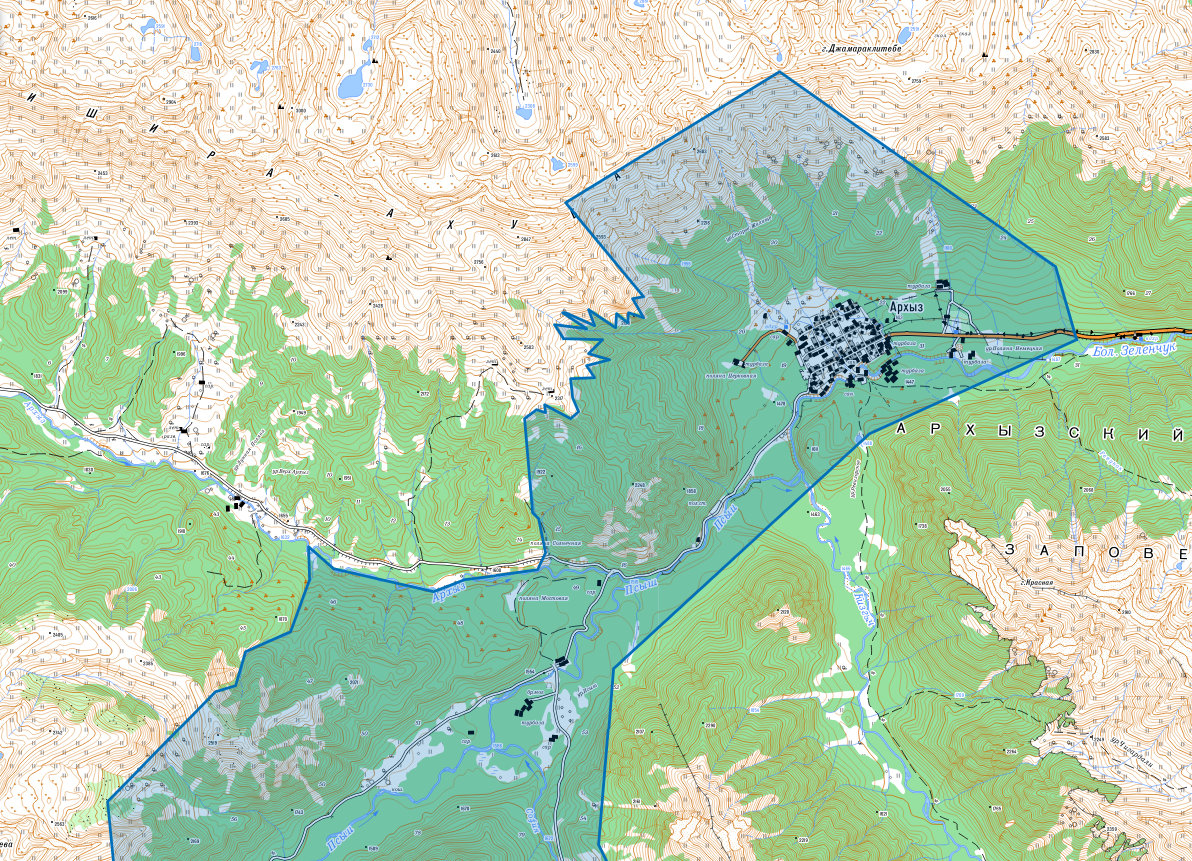 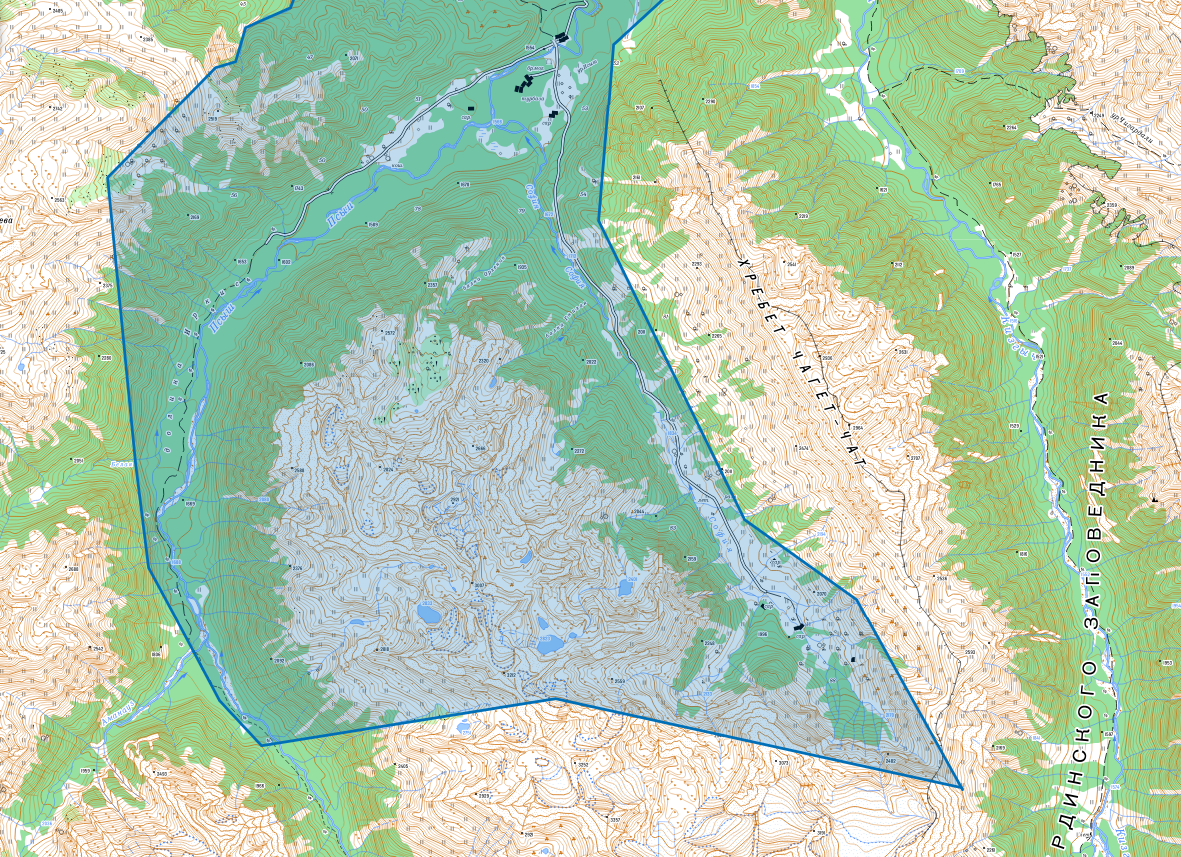 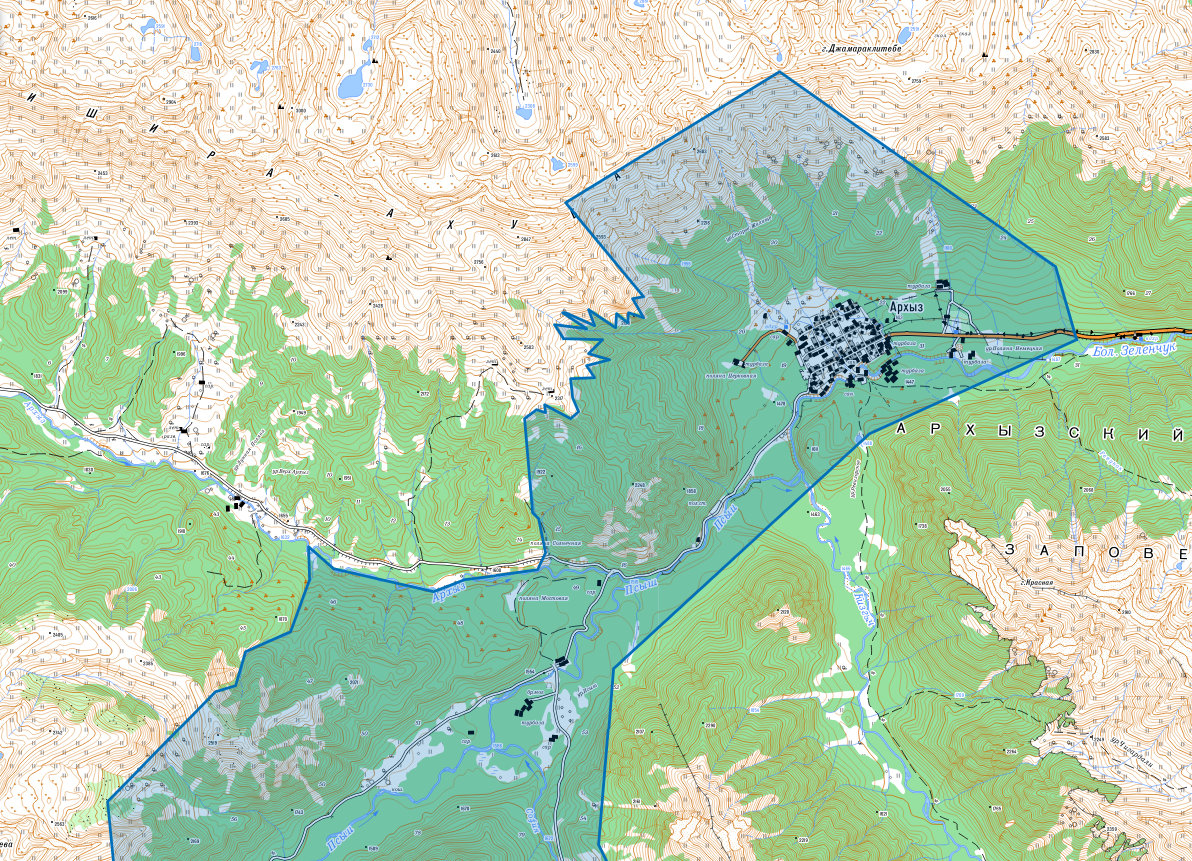 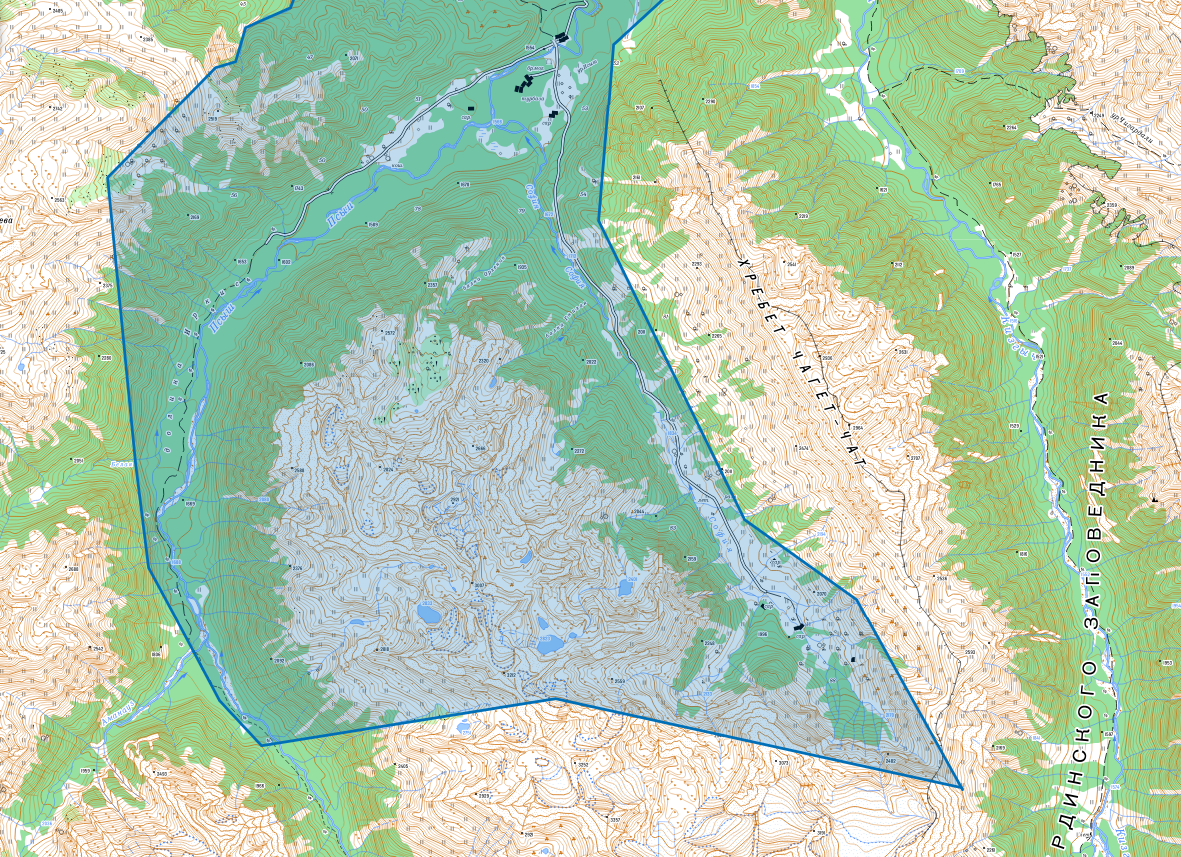 На разработку мастер-плана курорта Домбай в Карачаевском городском округе Карачаево-Черкесской Республики с прилегающей территорией к курорту Домбай в Карачаевском муниципальном районе 
(территория Тебердинского Национального парка).Приложение №2 к Техническому заданиюк Договору от «___» _______ 2023 № _______Предварительная граница курорта Домбай в Карачаевском городском округе Карачаево-Черкесской Республики с прилегающей территорией к курорту Домбай в Карачаевском муниципальном районе (территория Тебердинского Национального парка) с ориентировочной площадью территории 2400 га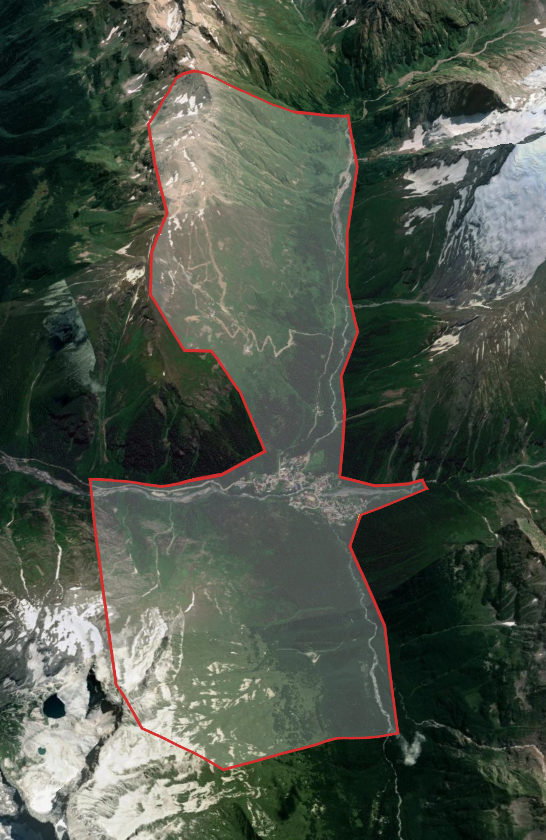 Приложение № 2 к Договору от «___» _______ 2023 № _______КАЛЕНДАРНЫЙ ПЛАН ВЫПОЛНЕНИЯ РАБОТПриложение № 3 к Договору от «___» _______ 2023 № _______АКТ О ПРИЕМКЕ ВЫПОЛНЕННЫХ РАБОТ№________________ от _____________(ФОРМА)«_____» _______2023 г.Мы, нижеподписавшиеся, акционерное общество «КАВКАЗ.РФ» (АО «КАВКАЗ.РФ»), в лице ______________________________, действующего на основании ______________________________, именуемое в дальнейшем «Заказчик», с одной стороны, и ______________________________, именуемое в дальнейшем «Исполнитель, в лице ______________________________________________________, действующего на основании ______________________________, с другой стороны, совместно именуемые в дальнейшем «Стороны», составили настоящий акт в том, что _____________________________________, удовлетворяют условиям Договора, оформлены в надлежащем порядке и приняты Заказчиком.Приложение: Накладная № _______ от «_____» ____________ 2023 г. на ___ л.Настоящий акт составлен и подписан в 2-х подлинных экземплярах, имеющих равную юридическую силу, по одному для Заказчика и Исполнителя.С ФОРМОЙ ОЗНАКОМЛЕНЫИСПОЛНИТЕЛЬ:_________________Адрес места нахождения:Адрес для отправки почтовойкорреспонденции:Фактический адрес:Тел.: ___________________Адрес электронной почты: ______________________ИНН _________, КПП ____________ОКПО _______________  ОГРН _______________Платежные реквизиты:____________________Расчетный счет: ___________________Корреспондентский счет: _____________БИК ________________ОТ ИСПОЛНИТЕЛЯ:______________________/_____________/(подписано ЭЦП)ЗАКАЗЧИК:АО «КАВКАЗ.РФ»Адрес места нахождения:123112, Российская Федерация,город Москва, улица Тестовская,дом 10, 26 этаж, помещение IАдрес для отправки почтовой корреспонденции:123112, Российская Федерация,город Москва, улица Тестовская,дом 10, 26 этаж, помещение IТел./факс: +7(495)775-91-22 / -24ИНН 2632100740, КПП 770301001ОКПО 67132337ОГРН 1102632003320Платежные реквизиты:УФК по г. Москве(акционерное общество «КАВКАЗ.РФ»л/с 711Н7550001)р/с 03215643000000017301ГУ БАНКА РОССИИ ПО ЦФО//УФК ПО Г. МОСКВЕ г. Москвак/с 40102810545370000003БИК 004525988ОТ ЗАКАЗЧИКА:________________________/_____________/(подписано ЭЦП)№ п/п№ п/пПеречень основных данных и требованийСодержание основных данных и требованийСодержание основных данных и требованийСодержание основных данных и требованийОБЩИЕ ТРЕБОВАНИЯОБЩИЕ ТРЕБОВАНИЯОБЩИЕ ТРЕБОВАНИЯОБЩИЕ ТРЕБОВАНИЯОБЩИЕ ТРЕБОВАНИЯОБЩИЕ ТРЕБОВАНИЯ1.1.1.1.ЗаказчикАО «КАВКАЗ.РФ»АО «КАВКАЗ.РФ»АО «КАВКАЗ.РФ»1.2.1.2.Наименование работРазработка мастер-плана развития субкластера ВТРК «Архыз», с. Архыз и «Софийская Поляна» в Зеленчукском муниципальном районе Карачаево-Черкесской Республики Разработка мастер-плана развития субкластера ВТРК «Архыз», с. Архыз и «Софийская Поляна» в Зеленчукском муниципальном районе Карачаево-Черкесской Республики Разработка мастер-плана развития субкластера ВТРК «Архыз», с. Архыз и «Софийская Поляна» в Зеленчукском муниципальном районе Карачаево-Черкесской Республики 1.3.1.3.ИсполнительОпределяется по результатам конкурсного отбораОпределяется по результатам конкурсного отбораОпределяется по результатам конкурсного отбора1.4.1.4.Границы территории, на которую разрабатываются Мастер-план (Границы территории проектирования)Мастер-план разрабатывается на территорию субкластера ВТРК «Архыз», с. Архыз и «Софийская Поляна» в Зеленчукском муниципальном районе Карачаево-Черкесской Республики, предварительная граница с ориентировочной площадью территории 11200 га обозначена на карте согласно Приложению №1 к настоящему Техническому заданию.Точные границы территории определяются по результатам первого этапа Работ и согласовываются с Заказчиком. Мастер-план разрабатывается на территорию субкластера ВТРК «Архыз», с. Архыз и «Софийская Поляна» в Зеленчукском муниципальном районе Карачаево-Черкесской Республики, предварительная граница с ориентировочной площадью территории 11200 га обозначена на карте согласно Приложению №1 к настоящему Техническому заданию.Точные границы территории определяются по результатам первого этапа Работ и согласовываются с Заказчиком. Мастер-план разрабатывается на территорию субкластера ВТРК «Архыз», с. Архыз и «Софийская Поляна» в Зеленчукском муниципальном районе Карачаево-Черкесской Республики, предварительная граница с ориентировочной площадью территории 11200 га обозначена на карте согласно Приложению №1 к настоящему Техническому заданию.Точные границы территории определяются по результатам первого этапа Работ и согласовываются с Заказчиком. 1.5.1.5.Исходные данные Исходные данные, предоставляемые Заказчиком, указаны в Приложении № 1 к настоящему Техническому заданию Исходные данные, предоставляемые Заказчиком, указаны в Приложении № 1 к настоящему Техническому заданию Исходные данные, предоставляемые Заказчиком, указаны в Приложении № 1 к настоящему Техническому заданию 1.6.1.6.Срок выполнения РаботВ соответствии с разделом 3 Договора и Календарным планом выполнения работ (приложение № 2 к Договору)В соответствии с разделом 3 Договора и Календарным планом выполнения работ (приложение № 2 к Договору)В соответствии с разделом 3 Договора и Календарным планом выполнения работ (приложение № 2 к Договору)1.7.1.7.Порядок передачи Заказчику результата Работы В соответствии с разделом 3 ДоговораВ соответствии с разделом 3 ДоговораВ соответствии с разделом 3 Договора1.8.1.8.Требования к формату и содержанию предоставления отчетных материалов выполнения Работ1.8.1. В отчетных материалах должны быть кратко представлены содержание, ключевые выводы и предложения по итогам выполненных работ (с иллюстрациями).1.8.2. Отчетные материалы должны быть предоставлены в четырех экземплярах на бумажном носителе, а также в электронном виде на электронном накопителе (pdf и редактируемый формат), включая:- описание проекта (общая информация, цели, задачи, перспективы развития с иллюстрациями; ключевые показатели развития с иллюстрациями; структура с возможностью перехода на соответствующие разделы/ проекты/ направления).- детализация основных разделов.Копии оригиналов отчетных материалов представляются в формате *.pdf и содержат заполненные штампы и подписные листы.1.8.3. Отчетные материалы передаются Заказчику Исполнителем по мере их формирования, но не позднее общего срока выполнения Работ и сроков этапов. Заказчик вправе затребовать и получить в электронном виде промежуточные материалы, исходные данные, первичную информацию и «черновые» варианты отчетных материалов.1.8.4. Отчетные материалы на бумажном носителе предоставляются в следующем виде: текстовые – на бумаге формата А4 (2 экземпляра) и А3 (2 экземпляра), ориентация книжная; презентационные материалы предоставляются в формате, предварительно согласованном с Заказчиком.1.8.5. Электронные документы должны быть выполнены в форматах совместимых с: *doc, *xls, *dwg, *pdf, *ppt — для документов с текстовым и графическим содержанием, картографический материал определяется в векторном формате разработки, треки маршрутов с указанием ключевых маршрутных точек в форматах *gpx, *kml, *xml, *xls, *xlsx для сводки расчетных показателей (при необходимости).В электронном виде Мастер-план должен иметь функцию поиска и фильтрации по проектам и мероприятиям.1.8.6. Формат разработки должен быть представлен с функционирующими ссылками и формулами. В местах, где должны быть формулы и ссылки, не допускается ручное заполнение ячеек.1.8.7. Введение паролей и скрытых расчетов не допускается. Все отчетные материалы должны быть сброшюрованы в формате *pdf, с содержанием, идентичным формату разработки.1.8.8. Все графические материалы должны быть переданы в векторном формате, в том числе с возможностью их демонстрации в геоинформационной системе (ГИС). Технические требования к ГИС уточняются Заказчиком.1.8.9. Результаты выполнения второго этапа Работ должны быть согласованы Исполнителем с уполномоченными исполнительными органами государственной власти Карачаево-Черкесской Республики.1.8.1. В отчетных материалах должны быть кратко представлены содержание, ключевые выводы и предложения по итогам выполненных работ (с иллюстрациями).1.8.2. Отчетные материалы должны быть предоставлены в четырех экземплярах на бумажном носителе, а также в электронном виде на электронном накопителе (pdf и редактируемый формат), включая:- описание проекта (общая информация, цели, задачи, перспективы развития с иллюстрациями; ключевые показатели развития с иллюстрациями; структура с возможностью перехода на соответствующие разделы/ проекты/ направления).- детализация основных разделов.Копии оригиналов отчетных материалов представляются в формате *.pdf и содержат заполненные штампы и подписные листы.1.8.3. Отчетные материалы передаются Заказчику Исполнителем по мере их формирования, но не позднее общего срока выполнения Работ и сроков этапов. Заказчик вправе затребовать и получить в электронном виде промежуточные материалы, исходные данные, первичную информацию и «черновые» варианты отчетных материалов.1.8.4. Отчетные материалы на бумажном носителе предоставляются в следующем виде: текстовые – на бумаге формата А4 (2 экземпляра) и А3 (2 экземпляра), ориентация книжная; презентационные материалы предоставляются в формате, предварительно согласованном с Заказчиком.1.8.5. Электронные документы должны быть выполнены в форматах совместимых с: *doc, *xls, *dwg, *pdf, *ppt — для документов с текстовым и графическим содержанием, картографический материал определяется в векторном формате разработки, треки маршрутов с указанием ключевых маршрутных точек в форматах *gpx, *kml, *xml, *xls, *xlsx для сводки расчетных показателей (при необходимости).В электронном виде Мастер-план должен иметь функцию поиска и фильтрации по проектам и мероприятиям.1.8.6. Формат разработки должен быть представлен с функционирующими ссылками и формулами. В местах, где должны быть формулы и ссылки, не допускается ручное заполнение ячеек.1.8.7. Введение паролей и скрытых расчетов не допускается. Все отчетные материалы должны быть сброшюрованы в формате *pdf, с содержанием, идентичным формату разработки.1.8.8. Все графические материалы должны быть переданы в векторном формате, в том числе с возможностью их демонстрации в геоинформационной системе (ГИС). Технические требования к ГИС уточняются Заказчиком.1.8.9. Результаты выполнения второго этапа Работ должны быть согласованы Исполнителем с уполномоченными исполнительными органами государственной власти Карачаево-Черкесской Республики.1.8.1. В отчетных материалах должны быть кратко представлены содержание, ключевые выводы и предложения по итогам выполненных работ (с иллюстрациями).1.8.2. Отчетные материалы должны быть предоставлены в четырех экземплярах на бумажном носителе, а также в электронном виде на электронном накопителе (pdf и редактируемый формат), включая:- описание проекта (общая информация, цели, задачи, перспективы развития с иллюстрациями; ключевые показатели развития с иллюстрациями; структура с возможностью перехода на соответствующие разделы/ проекты/ направления).- детализация основных разделов.Копии оригиналов отчетных материалов представляются в формате *.pdf и содержат заполненные штампы и подписные листы.1.8.3. Отчетные материалы передаются Заказчику Исполнителем по мере их формирования, но не позднее общего срока выполнения Работ и сроков этапов. Заказчик вправе затребовать и получить в электронном виде промежуточные материалы, исходные данные, первичную информацию и «черновые» варианты отчетных материалов.1.8.4. Отчетные материалы на бумажном носителе предоставляются в следующем виде: текстовые – на бумаге формата А4 (2 экземпляра) и А3 (2 экземпляра), ориентация книжная; презентационные материалы предоставляются в формате, предварительно согласованном с Заказчиком.1.8.5. Электронные документы должны быть выполнены в форматах совместимых с: *doc, *xls, *dwg, *pdf, *ppt — для документов с текстовым и графическим содержанием, картографический материал определяется в векторном формате разработки, треки маршрутов с указанием ключевых маршрутных точек в форматах *gpx, *kml, *xml, *xls, *xlsx для сводки расчетных показателей (при необходимости).В электронном виде Мастер-план должен иметь функцию поиска и фильтрации по проектам и мероприятиям.1.8.6. Формат разработки должен быть представлен с функционирующими ссылками и формулами. В местах, где должны быть формулы и ссылки, не допускается ручное заполнение ячеек.1.8.7. Введение паролей и скрытых расчетов не допускается. Все отчетные материалы должны быть сброшюрованы в формате *pdf, с содержанием, идентичным формату разработки.1.8.8. Все графические материалы должны быть переданы в векторном формате, в том числе с возможностью их демонстрации в геоинформационной системе (ГИС). Технические требования к ГИС уточняются Заказчиком.1.8.9. Результаты выполнения второго этапа Работ должны быть согласованы Исполнителем с уполномоченными исполнительными органами государственной власти Карачаево-Черкесской Республики.ЭТАПЫ И СОСТАВ ВЫПОЛНЕНИЯ РАБОТЭТАПЫ И СОСТАВ ВЫПОЛНЕНИЯ РАБОТЭТАПЫ И СОСТАВ ВЫПОЛНЕНИЯ РАБОТЭТАПЫ И СОСТАВ ВЫПОЛНЕНИЯ РАБОТЭТАПЫ И СОСТАВ ВЫПОЛНЕНИЯ РАБОТЭТАПЫ И СОСТАВ ВЫПОЛНЕНИЯ РАБОТ2.1.2.1.Этапы выполнения работВыполнение Работ осуществляется в 2 этапа:Этап 1. Комплексный анализ текущего состояния территории, разработка Концепции развития исследуемой территории;Этап 2. Разработка Мастер-плана и формирование предложений по развитию территории в границах Мастер-плана, оценка необходимого ресурсного обеспечения, определение основных параметров, составление финансово-экономической модели, подготовка архитектурных предложений и детализированного перечня мероприятий.Выполнение Работ осуществляется в 2 этапа:Этап 1. Комплексный анализ текущего состояния территории, разработка Концепции развития исследуемой территории;Этап 2. Разработка Мастер-плана и формирование предложений по развитию территории в границах Мастер-плана, оценка необходимого ресурсного обеспечения, определение основных параметров, составление финансово-экономической модели, подготовка архитектурных предложений и детализированного перечня мероприятий.Выполнение Работ осуществляется в 2 этапа:Этап 1. Комплексный анализ текущего состояния территории, разработка Концепции развития исследуемой территории;Этап 2. Разработка Мастер-плана и формирование предложений по развитию территории в границах Мастер-плана, оценка необходимого ресурсного обеспечения, определение основных параметров, составление финансово-экономической модели, подготовка архитектурных предложений и детализированного перечня мероприятий.2.2.2.2.Состав выполнения Работ по Этапу 1 «Комплексный анализ текущего состояния территорий, выявление предпосылок для формирования проектных предложений и разработка концепции развития территории»2.2.1	Выявление туристско-рекреационного потенциала исследуемой территории, а также основных показателей;2.2.2	Анализ туристской̆ инфраструктуры, включая коллективные средства размещения, места общественного питания, объекты туристического показа, развлечений и отдыха;2.2.3	Выявление градостроительных, транспортных, инженерных, экологических (в том числе с применением дистанционного зондирования поверхности Земли) и других проблем, ограничений и возможностей в границах территории исследования;2.2.4	Анализ инвестиционных проектов по созданию туристских объектов;2.2.5	Анализ существующих туристических потоков с использованием Big Data и социальных исследований;2.2.6	Формирование предложений по зонированию   исследуемой туристской территории;2.2.7	Определение территорий перспективного развития и целевых групп, в том числе с учетом пункта 2.2.4 настоящего технического задания;2.2.8. Формирование предварительных предложений по архитектурно-градостроительным решениям, примеры архитектурного и дизайн-кода. 2.2.9 Разработка концепции (укрупненное описание) предлагаемого к реализации проекта на каждой проектируемой территории – концепция развития территории;По результатам комплексного анализа необходимо:представить Концепцию развития территории, содержащую:- выводы с проблемами и ограничениями перспективами и возможностями развития территории; - тенденции и факторы, влияющие на долгосрочное социально-экономическое и пространственное развитие;- корректировку и согласование с Заказчиком границ разработки Мастер-плана. - предложения по стратегическому видению, описывающего желаемые результаты, цели, задачи и принципы долгосрочного социально-экономического и пространственного развития.2.2.1	Выявление туристско-рекреационного потенциала исследуемой территории, а также основных показателей;2.2.2	Анализ туристской̆ инфраструктуры, включая коллективные средства размещения, места общественного питания, объекты туристического показа, развлечений и отдыха;2.2.3	Выявление градостроительных, транспортных, инженерных, экологических (в том числе с применением дистанционного зондирования поверхности Земли) и других проблем, ограничений и возможностей в границах территории исследования;2.2.4	Анализ инвестиционных проектов по созданию туристских объектов;2.2.5	Анализ существующих туристических потоков с использованием Big Data и социальных исследований;2.2.6	Формирование предложений по зонированию   исследуемой туристской территории;2.2.7	Определение территорий перспективного развития и целевых групп, в том числе с учетом пункта 2.2.4 настоящего технического задания;2.2.8. Формирование предварительных предложений по архитектурно-градостроительным решениям, примеры архитектурного и дизайн-кода. 2.2.9 Разработка концепции (укрупненное описание) предлагаемого к реализации проекта на каждой проектируемой территории – концепция развития территории;По результатам комплексного анализа необходимо:представить Концепцию развития территории, содержащую:- выводы с проблемами и ограничениями перспективами и возможностями развития территории; - тенденции и факторы, влияющие на долгосрочное социально-экономическое и пространственное развитие;- корректировку и согласование с Заказчиком границ разработки Мастер-плана. - предложения по стратегическому видению, описывающего желаемые результаты, цели, задачи и принципы долгосрочного социально-экономического и пространственного развития.2.2.1	Выявление туристско-рекреационного потенциала исследуемой территории, а также основных показателей;2.2.2	Анализ туристской̆ инфраструктуры, включая коллективные средства размещения, места общественного питания, объекты туристического показа, развлечений и отдыха;2.2.3	Выявление градостроительных, транспортных, инженерных, экологических (в том числе с применением дистанционного зондирования поверхности Земли) и других проблем, ограничений и возможностей в границах территории исследования;2.2.4	Анализ инвестиционных проектов по созданию туристских объектов;2.2.5	Анализ существующих туристических потоков с использованием Big Data и социальных исследований;2.2.6	Формирование предложений по зонированию   исследуемой туристской территории;2.2.7	Определение территорий перспективного развития и целевых групп, в том числе с учетом пункта 2.2.4 настоящего технического задания;2.2.8. Формирование предварительных предложений по архитектурно-градостроительным решениям, примеры архитектурного и дизайн-кода. 2.2.9 Разработка концепции (укрупненное описание) предлагаемого к реализации проекта на каждой проектируемой территории – концепция развития территории;По результатам комплексного анализа необходимо:представить Концепцию развития территории, содержащую:- выводы с проблемами и ограничениями перспективами и возможностями развития территории; - тенденции и факторы, влияющие на долгосрочное социально-экономическое и пространственное развитие;- корректировку и согласование с Заказчиком границ разработки Мастер-плана. - предложения по стратегическому видению, описывающего желаемые результаты, цели, задачи и принципы долгосрочного социально-экономического и пространственного развития.2.3.2.3.Состав выполнения Работ по Этапу 2 «Разработка Мастер-плана и формирование предложений по развитию территории в границах Мастер-плана, оценка необходимого ресурсного обеспечения, определение основных параметров, составление финансово-экономической модели, подготовка архитектурных предложений и детализированного перечня мероприятий.»2.3.1. Формирование предложений по развитию территорий с определением основных технико-экономических параметров и характеристик;2.3.2. Оценка укрупненной потребности в туристской, транспортной и инженерной инфраструктуре, в том числе определение затрат на ее строительство;2.3.3 Разработка пользовательских сценариев посещения территорий;2.3.4 Разработка финансово-экономической модели реализации Мастер плана;2.3.5 Формирование предложений по перечню туристических проектов с предложениями по мерам/механизмам государственной поддержки, необходимых для реализации Мастер-плана;2.3.6 Формирование предложений по архитектурно-планировочному и функционально-пространственному развитию территорий (зонирование территории) с учетом соблюдения норм природоохранного законодательства, а также объемно-планировочных (3d) предложений по размещению объектов территорий;2.3.7 Разработка общих требований и предложений по дизайн-коду, облику (дизайну) туристических объектов, малых архитектурных форм и территории, рекомендации по вывескам, праздничному оформлению;2.3.8 Разработка системы визуальной и цифровой навигации, включая: - принципы и стратегия навигации;- типологию носителей;- дизайн и макетирование носителей, включая информационные стенды, стелы, предупредительные знаки;- правила и принципы работы с системой навигации.2.3.9 Разработка схемы развития туристских маршрутов;2.3.10 Разработка организационной схемы реализации Мастер-плана;2.3.11 Разработка детализированного календарного перечня мероприятий по реализации Мастер-плана (в т.ч. предусматривающего мероприятия в разрезе исполнителей, содержание плана мероприятий дополнительно согласовывается с Заказчиком);2.3.12 Разработка предложений по утверждению документов территориального планирования и градостроительного зонирования или внесению изменений в указанные документы.2.3.1. Формирование предложений по развитию территорий с определением основных технико-экономических параметров и характеристик;2.3.2. Оценка укрупненной потребности в туристской, транспортной и инженерной инфраструктуре, в том числе определение затрат на ее строительство;2.3.3 Разработка пользовательских сценариев посещения территорий;2.3.4 Разработка финансово-экономической модели реализации Мастер плана;2.3.5 Формирование предложений по перечню туристических проектов с предложениями по мерам/механизмам государственной поддержки, необходимых для реализации Мастер-плана;2.3.6 Формирование предложений по архитектурно-планировочному и функционально-пространственному развитию территорий (зонирование территории) с учетом соблюдения норм природоохранного законодательства, а также объемно-планировочных (3d) предложений по размещению объектов территорий;2.3.7 Разработка общих требований и предложений по дизайн-коду, облику (дизайну) туристических объектов, малых архитектурных форм и территории, рекомендации по вывескам, праздничному оформлению;2.3.8 Разработка системы визуальной и цифровой навигации, включая: - принципы и стратегия навигации;- типологию носителей;- дизайн и макетирование носителей, включая информационные стенды, стелы, предупредительные знаки;- правила и принципы работы с системой навигации.2.3.9 Разработка схемы развития туристских маршрутов;2.3.10 Разработка организационной схемы реализации Мастер-плана;2.3.11 Разработка детализированного календарного перечня мероприятий по реализации Мастер-плана (в т.ч. предусматривающего мероприятия в разрезе исполнителей, содержание плана мероприятий дополнительно согласовывается с Заказчиком);2.3.12 Разработка предложений по утверждению документов территориального планирования и градостроительного зонирования или внесению изменений в указанные документы.2.3.1. Формирование предложений по развитию территорий с определением основных технико-экономических параметров и характеристик;2.3.2. Оценка укрупненной потребности в туристской, транспортной и инженерной инфраструктуре, в том числе определение затрат на ее строительство;2.3.3 Разработка пользовательских сценариев посещения территорий;2.3.4 Разработка финансово-экономической модели реализации Мастер плана;2.3.5 Формирование предложений по перечню туристических проектов с предложениями по мерам/механизмам государственной поддержки, необходимых для реализации Мастер-плана;2.3.6 Формирование предложений по архитектурно-планировочному и функционально-пространственному развитию территорий (зонирование территории) с учетом соблюдения норм природоохранного законодательства, а также объемно-планировочных (3d) предложений по размещению объектов территорий;2.3.7 Разработка общих требований и предложений по дизайн-коду, облику (дизайну) туристических объектов, малых архитектурных форм и территории, рекомендации по вывескам, праздничному оформлению;2.3.8 Разработка системы визуальной и цифровой навигации, включая: - принципы и стратегия навигации;- типологию носителей;- дизайн и макетирование носителей, включая информационные стенды, стелы, предупредительные знаки;- правила и принципы работы с системой навигации.2.3.9 Разработка схемы развития туристских маршрутов;2.3.10 Разработка организационной схемы реализации Мастер-плана;2.3.11 Разработка детализированного календарного перечня мероприятий по реализации Мастер-плана (в т.ч. предусматривающего мероприятия в разрезе исполнителей, содержание плана мероприятий дополнительно согласовывается с Заказчиком);2.3.12 Разработка предложений по утверждению документов территориального планирования и градостроительного зонирования или внесению изменений в указанные документы.РЕЗУЛЬТАТЫ ВЫПОЛНЕНИЯ РАБОТРЕЗУЛЬТАТЫ ВЫПОЛНЕНИЯ РАБОТРЕЗУЛЬТАТЫ ВЫПОЛНЕНИЯ РАБОТРЕЗУЛЬТАТЫ ВЫПОЛНЕНИЯ РАБОТРЕЗУЛЬТАТЫ ВЫПОЛНЕНИЯ РАБОТРЕЗУЛЬТАТЫ ВЫПОЛНЕНИЯ РАБОТ3.1.3.1.Результат выполнения работ по Этапу 1Исполнитель предоставляет Заказчику отчетные материалы в соответствии с пунктом 1.8. по Этапу 1, включающие:- выводы с проблемами и ограничениями, а также перспективами и возможностями развития территории; - перечень основных показателей развития исследуемой территории;- перечень территорий перспективного развития с указанием целевых групп;- предложения по стратегическому видению развития территории планирования;- выводы о потенциале туристской территории, оценка эффективности туристических проектов, план мероприятий по привлечению потенциальных инвесторов к реализации по результатам Этапа 1;- концепцию развития территории.Исполнитель предоставляет Заказчику отчетные материалы в соответствии с пунктом 1.8. по Этапу 1, включающие:- выводы с проблемами и ограничениями, а также перспективами и возможностями развития территории; - перечень основных показателей развития исследуемой территории;- перечень территорий перспективного развития с указанием целевых групп;- предложения по стратегическому видению развития территории планирования;- выводы о потенциале туристской территории, оценка эффективности туристических проектов, план мероприятий по привлечению потенциальных инвесторов к реализации по результатам Этапа 1;- концепцию развития территории.Исполнитель предоставляет Заказчику отчетные материалы в соответствии с пунктом 1.8. по Этапу 1, включающие:- выводы с проблемами и ограничениями, а также перспективами и возможностями развития территории; - перечень основных показателей развития исследуемой территории;- перечень территорий перспективного развития с указанием целевых групп;- предложения по стратегическому видению развития территории планирования;- выводы о потенциале туристской территории, оценка эффективности туристических проектов, план мероприятий по привлечению потенциальных инвесторов к реализации по результатам Этапа 1;- концепцию развития территории.3.2.3.2.Результат выполнения Работ по Этапу 2Исполнитель предоставляет Заказчику по результатам Этапа 2 Мастер плана, в соответствии с пунктом 1.8., который должен включать состав всех подпунктов пункта 2.3 технического задания, а также:- финансово-экономическую модель с исходными расчетами;- перечень основных технико-экономических параметров и характеристик развития территории;- альбом текущего и проектируемого состояния Территории (транспортные схемы; схемы текущего состояния территории, развития туристских маршрутов, существующих ограничений использования территории, функциональное зонирование (районирование);- перечень туристических проектов территории с предложениями по мерам государственной поддержки, необходимых для реализации Мастер-плана;- перечень объектов незавершенного строительства подводящей инфраструктуры, расположенных на территории, необходимых для обеспечения туристических объектов, с предложениями по ее завершению в ближайшие три года.- платформа геоинформационной системы (ГИС) с возможностью редактирования;- архитектурно-планировочные решения (эскиз застройки), выполненные в объемном решении (3d);- предложения по внешнему облику, дизайну объектов и территории;- 3d видеороликов по Мастер-плану развития территории;- дорожная карта по реализации Мастер-плана с указанием сроков и с предложением по источникам финансирования;- предложения по утверждению документов территориального планирования и градостроительного зонирования или внесению изменений в указанные документы;- предложения по размещению подъемника и смотровой площадки на «Софийской поляне»;- комплект итоговых презентационных материалов.Исполнитель предоставляет Заказчику по результатам Этапа 2 Мастер плана, в соответствии с пунктом 1.8., который должен включать состав всех подпунктов пункта 2.3 технического задания, а также:- финансово-экономическую модель с исходными расчетами;- перечень основных технико-экономических параметров и характеристик развития территории;- альбом текущего и проектируемого состояния Территории (транспортные схемы; схемы текущего состояния территории, развития туристских маршрутов, существующих ограничений использования территории, функциональное зонирование (районирование);- перечень туристических проектов территории с предложениями по мерам государственной поддержки, необходимых для реализации Мастер-плана;- перечень объектов незавершенного строительства подводящей инфраструктуры, расположенных на территории, необходимых для обеспечения туристических объектов, с предложениями по ее завершению в ближайшие три года.- платформа геоинформационной системы (ГИС) с возможностью редактирования;- архитектурно-планировочные решения (эскиз застройки), выполненные в объемном решении (3d);- предложения по внешнему облику, дизайну объектов и территории;- 3d видеороликов по Мастер-плану развития территории;- дорожная карта по реализации Мастер-плана с указанием сроков и с предложением по источникам финансирования;- предложения по утверждению документов территориального планирования и градостроительного зонирования или внесению изменений в указанные документы;- предложения по размещению подъемника и смотровой площадки на «Софийской поляне»;- комплект итоговых презентационных материалов.Исполнитель предоставляет Заказчику по результатам Этапа 2 Мастер плана, в соответствии с пунктом 1.8., который должен включать состав всех подпунктов пункта 2.3 технического задания, а также:- финансово-экономическую модель с исходными расчетами;- перечень основных технико-экономических параметров и характеристик развития территории;- альбом текущего и проектируемого состояния Территории (транспортные схемы; схемы текущего состояния территории, развития туристских маршрутов, существующих ограничений использования территории, функциональное зонирование (районирование);- перечень туристических проектов территории с предложениями по мерам государственной поддержки, необходимых для реализации Мастер-плана;- перечень объектов незавершенного строительства подводящей инфраструктуры, расположенных на территории, необходимых для обеспечения туристических объектов, с предложениями по ее завершению в ближайшие три года.- платформа геоинформационной системы (ГИС) с возможностью редактирования;- архитектурно-планировочные решения (эскиз застройки), выполненные в объемном решении (3d);- предложения по внешнему облику, дизайну объектов и территории;- 3d видеороликов по Мастер-плану развития территории;- дорожная карта по реализации Мастер-плана с указанием сроков и с предложением по источникам финансирования;- предложения по утверждению документов территориального планирования и градостроительного зонирования или внесению изменений в указанные документы;- предложения по размещению подъемника и смотровой площадки на «Софийской поляне»;- комплект итоговых презентационных материалов.3.3.3.3.Требования по объему гарантий качества работ и по сроку гарантий качества на результаты работ1. Работа должна быть выполнена в соответствии с требованиями действующих строительных норм и правил, технических регламентов, ГОСТов и других нормативных документов.2. Работа должна быть выполнена качественно в срок, предусмотренный Календарным планом выполнения работ. Срок предоставления гарантий качества работ – в соответствии с действующим законодательством, но не более 12 месяцев. При этом гарантии качества на все виды произведенных работ предоставляются в полном объеме, т.е. Исполнитель за свой счет в течение гарантийного срока устраняет все выявленные ошибки и недочеты в согласованные с Заказчиком сроки.1. Работа должна быть выполнена в соответствии с требованиями действующих строительных норм и правил, технических регламентов, ГОСТов и других нормативных документов.2. Работа должна быть выполнена качественно в срок, предусмотренный Календарным планом выполнения работ. Срок предоставления гарантий качества работ – в соответствии с действующим законодательством, но не более 12 месяцев. При этом гарантии качества на все виды произведенных работ предоставляются в полном объеме, т.е. Исполнитель за свой счет в течение гарантийного срока устраняет все выявленные ошибки и недочеты в согласованные с Заказчиком сроки.1. Работа должна быть выполнена в соответствии с требованиями действующих строительных норм и правил, технических регламентов, ГОСТов и других нормативных документов.2. Работа должна быть выполнена качественно в срок, предусмотренный Календарным планом выполнения работ. Срок предоставления гарантий качества работ – в соответствии с действующим законодательством, но не более 12 месяцев. При этом гарантии качества на все виды произведенных работ предоставляются в полном объеме, т.е. Исполнитель за свой счет в течение гарантийного срока устраняет все выявленные ошибки и недочеты в согласованные с Заказчиком сроки.ИСПОЛНИТЕЛЬ:______________________/_____________/(подписано ЭЦП)ЗАКАЗЧИК:________________________/_____________/(подписано ЭЦП)№ п/п№ п/пПеречень основных данных и требованийСодержание основных данных и требованийСодержание основных данных и требованийСодержание основных данных и требованийОБЩИЕ ТРЕБОВАНИЯОБЩИЕ ТРЕБОВАНИЯОБЩИЕ ТРЕБОВАНИЯОБЩИЕ ТРЕБОВАНИЯОБЩИЕ ТРЕБОВАНИЯОБЩИЕ ТРЕБОВАНИЯ1.1.1.1.ЗаказчикАО «КАВКАЗ.РФ»АО «КАВКАЗ.РФ»АО «КАВКАЗ.РФ»1.2.1.2.Наименование работ1.3.1.3.ИсполнительОпределяется по результатам конкурсного отбораОпределяется по результатам конкурсного отбораОпределяется по результатам конкурсного отбора1.4.1.4.Границы территории, на которую разрабатывается Мастер-план (Границы территории проектирования)Мастер-план разрабатывается на территории курорта Домбай в Карачаевском городском округе Карачаево-Черкесской Республики с прилегающей территорией к курорту Домбай в Карачаевском муниципальном районе (территория Тебердинского Национального парка), предварительная граница с ориентировочной площадью территории 2400 га обозначена на карте согласно Приложению №2 к настоящему Техническому заданию;Точные границы территории определяются по результатам первого этапа выполнения Работ и согласовываются с Заказчиком. Мастер-план разрабатывается на территории курорта Домбай в Карачаевском городском округе Карачаево-Черкесской Республики с прилегающей территорией к курорту Домбай в Карачаевском муниципальном районе (территория Тебердинского Национального парка), предварительная граница с ориентировочной площадью территории 2400 га обозначена на карте согласно Приложению №2 к настоящему Техническому заданию;Точные границы территории определяются по результатам первого этапа выполнения Работ и согласовываются с Заказчиком. Мастер-план разрабатывается на территории курорта Домбай в Карачаевском городском округе Карачаево-Черкесской Республики с прилегающей территорией к курорту Домбай в Карачаевском муниципальном районе (территория Тебердинского Национального парка), предварительная граница с ориентировочной площадью территории 2400 га обозначена на карте согласно Приложению №2 к настоящему Техническому заданию;Точные границы территории определяются по результатам первого этапа выполнения Работ и согласовываются с Заказчиком. 1.5.1.5.Исходные данные Исходные данные, предоставляемые Заказчиком, указаны в Приложении № 1 к настоящему Техническому заданию Исходные данные, предоставляемые Заказчиком, указаны в Приложении № 1 к настоящему Техническому заданию Исходные данные, предоставляемые Заказчиком, указаны в Приложении № 1 к настоящему Техническому заданию 1.6.1.6.Срок выполнения РаботВ соответствии с разделом 3 Договора и Календарным планом выполнения работ (приложение № 2 к Договору)В соответствии с разделом 3 Договора и Календарным планом выполнения работ (приложение № 2 к Договору)В соответствии с разделом 3 Договора и Календарным планом выполнения работ (приложение № 2 к Договору)1.7.1.7.Порядок передачи Заказчику результата Работы В соответствии с разделом 3 ДоговораВ соответствии с разделом 3 ДоговораВ соответствии с разделом 3 Договора1.8.1.8.Требования к формату и содержанию предоставления отчетных материалов выполнения Работ1.8.1 В отчетных материалах должны быть кратко представлены содержание, ключевые выводы и предложения по итогам выполненных работ (с иллюстрациями).1.8.2 Отчетные материалы должны быть предоставлены в четырех экземплярах на бумажном носителе, а также в электронном виде на электронном накопителе (pdf и редактируемый формат), включая:- описание проекта (общая информация, цели, задачи, перспективы развития с иллюстрациями; ключевые показатели развития с иллюстрациями; структура с возможностью перехода на соответствующие разделы/ проекты/ направления).- детализация основных разделов.Копии оригиналов отчетных материалов представляются в формате *.pdf и содержат заполненные штампы и подписные листы.1.8.3 Отчетные материалы передаются Заказчику Исполнителем по мере их формирования, но не позднее общего срока выполнения Работ и сроков этапов. Заказчик вправе затребовать и получить в электронном виде промежуточные материалы, исходные данные, первичную информацию и «черновые» варианты отчетных материалов.1.8.4 Отчетные материалы на бумажном носителе предоставляются в следующем виде: текстовые – на бумаге формата А4 (2 экземпляра) и А3 (2 экземпляра), презентационные материалы предоставляются в формате, предварительно согласованном с Заказчиком.1.8.5 Электронные документы должны быть выполнены в форматах совместимых с: *doc, *xls, *dwg, *pdf, *ppt — для документов с текстовым и графическим содержанием, картографический материал определяется в векторном формате разработки, треки маршрутов с указанием ключевых маршрутных точек в форматах *gpx, *kml, *xml, *xls, *xlsx для сводки расчетных показателей (при необходимости).В электронном виде Мастер-план должен иметь функцию поиска и фильтрации по проектам и мероприятиям.1.8.6 Формат разработки должен быть представлен с функционирующими ссылками и формулами. В местах, где должны быть формулы и ссылки, не допускается ручное заполнение ячеек.1.8.7 Введение паролей и скрытых расчетов не допускается. Все отчетные материалы должны быть сброшюрованы в формате *pdf, с содержанием, идентичным формату разработки.1.8.8 Все графические материалы должны быть переданы в векторном формате, в том числе с возможностью их демонстрации в геоинформационной системе (ГИС). Технические требования к ГИС уточняются Заказчиком.1.8.9 Графическая часть:- общий план объекта;- общий ситуационный план курорта с существующей инфраструктурой объектов;- обзорные карты будущего развития курорта, включая размещение канатных дорог, склонов, пунктов питания и т. д. (зимний и летний варианты);- планировочная схема функционального зонирования территории;- план с указанием границ участка развития курорта;- обзорная карта курорта предлагаемым поэтапным развитием;- мастер-план склонов и канатных дорог, с техническими показателями пропускной способности, длины, ширины, площади, уровня сложности и т. д.;- схемы склонов, включая системы искусственного оснежения, освещения и речевого оповещения;- схема искусственного оснежения, включая искусственные водоемы для забора воды;- планы зон объектов размещения (номерного фонда);- эскизное изображение основных объектов с учетом функционального зонирования, особенностей рельефа и расположения горных склонов: архитектурный облик основных проектируемых зданий и сооружений в аксонометрии;- схема очередности строительства (на основании приоритета);- транспортно-логистическая схема территории, с анализом основных пассажиропотоков и ожидаемой загрузки;- детальный план ключевых инфраструктурных элементов;- планы зон объектов размещения;- карта зон повышенной опасности.Масштаб чертежей указанной графической части определяется исполнителем по согласованию с заказчиком. Перечень чертежей не является окончательным, возможно уточнение Заказчиком.1.8.10. Результаты выполнения второго этапа Работ должны быть согласованы Исполнителем с уполномоченными исполнительными органами государственной власти Карачаево-Черкесской Республики.1.8.1 В отчетных материалах должны быть кратко представлены содержание, ключевые выводы и предложения по итогам выполненных работ (с иллюстрациями).1.8.2 Отчетные материалы должны быть предоставлены в четырех экземплярах на бумажном носителе, а также в электронном виде на электронном накопителе (pdf и редактируемый формат), включая:- описание проекта (общая информация, цели, задачи, перспективы развития с иллюстрациями; ключевые показатели развития с иллюстрациями; структура с возможностью перехода на соответствующие разделы/ проекты/ направления).- детализация основных разделов.Копии оригиналов отчетных материалов представляются в формате *.pdf и содержат заполненные штампы и подписные листы.1.8.3 Отчетные материалы передаются Заказчику Исполнителем по мере их формирования, но не позднее общего срока выполнения Работ и сроков этапов. Заказчик вправе затребовать и получить в электронном виде промежуточные материалы, исходные данные, первичную информацию и «черновые» варианты отчетных материалов.1.8.4 Отчетные материалы на бумажном носителе предоставляются в следующем виде: текстовые – на бумаге формата А4 (2 экземпляра) и А3 (2 экземпляра), презентационные материалы предоставляются в формате, предварительно согласованном с Заказчиком.1.8.5 Электронные документы должны быть выполнены в форматах совместимых с: *doc, *xls, *dwg, *pdf, *ppt — для документов с текстовым и графическим содержанием, картографический материал определяется в векторном формате разработки, треки маршрутов с указанием ключевых маршрутных точек в форматах *gpx, *kml, *xml, *xls, *xlsx для сводки расчетных показателей (при необходимости).В электронном виде Мастер-план должен иметь функцию поиска и фильтрации по проектам и мероприятиям.1.8.6 Формат разработки должен быть представлен с функционирующими ссылками и формулами. В местах, где должны быть формулы и ссылки, не допускается ручное заполнение ячеек.1.8.7 Введение паролей и скрытых расчетов не допускается. Все отчетные материалы должны быть сброшюрованы в формате *pdf, с содержанием, идентичным формату разработки.1.8.8 Все графические материалы должны быть переданы в векторном формате, в том числе с возможностью их демонстрации в геоинформационной системе (ГИС). Технические требования к ГИС уточняются Заказчиком.1.8.9 Графическая часть:- общий план объекта;- общий ситуационный план курорта с существующей инфраструктурой объектов;- обзорные карты будущего развития курорта, включая размещение канатных дорог, склонов, пунктов питания и т. д. (зимний и летний варианты);- планировочная схема функционального зонирования территории;- план с указанием границ участка развития курорта;- обзорная карта курорта предлагаемым поэтапным развитием;- мастер-план склонов и канатных дорог, с техническими показателями пропускной способности, длины, ширины, площади, уровня сложности и т. д.;- схемы склонов, включая системы искусственного оснежения, освещения и речевого оповещения;- схема искусственного оснежения, включая искусственные водоемы для забора воды;- планы зон объектов размещения (номерного фонда);- эскизное изображение основных объектов с учетом функционального зонирования, особенностей рельефа и расположения горных склонов: архитектурный облик основных проектируемых зданий и сооружений в аксонометрии;- схема очередности строительства (на основании приоритета);- транспортно-логистическая схема территории, с анализом основных пассажиропотоков и ожидаемой загрузки;- детальный план ключевых инфраструктурных элементов;- планы зон объектов размещения;- карта зон повышенной опасности.Масштаб чертежей указанной графической части определяется исполнителем по согласованию с заказчиком. Перечень чертежей не является окончательным, возможно уточнение Заказчиком.1.8.10. Результаты выполнения второго этапа Работ должны быть согласованы Исполнителем с уполномоченными исполнительными органами государственной власти Карачаево-Черкесской Республики.1.8.1 В отчетных материалах должны быть кратко представлены содержание, ключевые выводы и предложения по итогам выполненных работ (с иллюстрациями).1.8.2 Отчетные материалы должны быть предоставлены в четырех экземплярах на бумажном носителе, а также в электронном виде на электронном накопителе (pdf и редактируемый формат), включая:- описание проекта (общая информация, цели, задачи, перспективы развития с иллюстрациями; ключевые показатели развития с иллюстрациями; структура с возможностью перехода на соответствующие разделы/ проекты/ направления).- детализация основных разделов.Копии оригиналов отчетных материалов представляются в формате *.pdf и содержат заполненные штампы и подписные листы.1.8.3 Отчетные материалы передаются Заказчику Исполнителем по мере их формирования, но не позднее общего срока выполнения Работ и сроков этапов. Заказчик вправе затребовать и получить в электронном виде промежуточные материалы, исходные данные, первичную информацию и «черновые» варианты отчетных материалов.1.8.4 Отчетные материалы на бумажном носителе предоставляются в следующем виде: текстовые – на бумаге формата А4 (2 экземпляра) и А3 (2 экземпляра), презентационные материалы предоставляются в формате, предварительно согласованном с Заказчиком.1.8.5 Электронные документы должны быть выполнены в форматах совместимых с: *doc, *xls, *dwg, *pdf, *ppt — для документов с текстовым и графическим содержанием, картографический материал определяется в векторном формате разработки, треки маршрутов с указанием ключевых маршрутных точек в форматах *gpx, *kml, *xml, *xls, *xlsx для сводки расчетных показателей (при необходимости).В электронном виде Мастер-план должен иметь функцию поиска и фильтрации по проектам и мероприятиям.1.8.6 Формат разработки должен быть представлен с функционирующими ссылками и формулами. В местах, где должны быть формулы и ссылки, не допускается ручное заполнение ячеек.1.8.7 Введение паролей и скрытых расчетов не допускается. Все отчетные материалы должны быть сброшюрованы в формате *pdf, с содержанием, идентичным формату разработки.1.8.8 Все графические материалы должны быть переданы в векторном формате, в том числе с возможностью их демонстрации в геоинформационной системе (ГИС). Технические требования к ГИС уточняются Заказчиком.1.8.9 Графическая часть:- общий план объекта;- общий ситуационный план курорта с существующей инфраструктурой объектов;- обзорные карты будущего развития курорта, включая размещение канатных дорог, склонов, пунктов питания и т. д. (зимний и летний варианты);- планировочная схема функционального зонирования территории;- план с указанием границ участка развития курорта;- обзорная карта курорта предлагаемым поэтапным развитием;- мастер-план склонов и канатных дорог, с техническими показателями пропускной способности, длины, ширины, площади, уровня сложности и т. д.;- схемы склонов, включая системы искусственного оснежения, освещения и речевого оповещения;- схема искусственного оснежения, включая искусственные водоемы для забора воды;- планы зон объектов размещения (номерного фонда);- эскизное изображение основных объектов с учетом функционального зонирования, особенностей рельефа и расположения горных склонов: архитектурный облик основных проектируемых зданий и сооружений в аксонометрии;- схема очередности строительства (на основании приоритета);- транспортно-логистическая схема территории, с анализом основных пассажиропотоков и ожидаемой загрузки;- детальный план ключевых инфраструктурных элементов;- планы зон объектов размещения;- карта зон повышенной опасности.Масштаб чертежей указанной графической части определяется исполнителем по согласованию с заказчиком. Перечень чертежей не является окончательным, возможно уточнение Заказчиком.1.8.10. Результаты выполнения второго этапа Работ должны быть согласованы Исполнителем с уполномоченными исполнительными органами государственной власти Карачаево-Черкесской Республики.ЭТАПЫ И СОСТАВ ВЫПОЛНЕНИЯ РАБОТЭТАПЫ И СОСТАВ ВЫПОЛНЕНИЯ РАБОТЭТАПЫ И СОСТАВ ВЫПОЛНЕНИЯ РАБОТЭТАПЫ И СОСТАВ ВЫПОЛНЕНИЯ РАБОТЭТАПЫ И СОСТАВ ВЫПОЛНЕНИЯ РАБОТЭТАПЫ И СОСТАВ ВЫПОЛНЕНИЯ РАБОТ2.1.2.1.Этапы выполнения работВыполнение Работ осуществляется в 2 этапа:Этап 1. Комплексный анализ текущего состояния территории, разработка Концепции развития исследуемой территории;Этап 2. Разработка Мастер-плана и формирование предложений по развитию территории в границах Мастер-плана, оценка необходимого ресурсного обеспечения, определение основных параметров, составление финансово-экономической модели, подготовка архитектурных предложений и детализированного перечня мероприятий.Выполнение Работ осуществляется в 2 этапа:Этап 1. Комплексный анализ текущего состояния территории, разработка Концепции развития исследуемой территории;Этап 2. Разработка Мастер-плана и формирование предложений по развитию территории в границах Мастер-плана, оценка необходимого ресурсного обеспечения, определение основных параметров, составление финансово-экономической модели, подготовка архитектурных предложений и детализированного перечня мероприятий.Выполнение Работ осуществляется в 2 этапа:Этап 1. Комплексный анализ текущего состояния территории, разработка Концепции развития исследуемой территории;Этап 2. Разработка Мастер-плана и формирование предложений по развитию территории в границах Мастер-плана, оценка необходимого ресурсного обеспечения, определение основных параметров, составление финансово-экономической модели, подготовка архитектурных предложений и детализированного перечня мероприятий.2.2.2.2.Состав выполнения Работ по Этапу 1 «Комплексный анализ текущего состояния территорий, выявление предпосылок для формирования проектных предложений и разработка концепции развития территории»2.2.1	Выявление туристско-рекреационного потенциала исследуемой территории, а также основных показателей;2.2.2	Анализ туристской̆ инфраструктуры, включая коллективные средства размещения, места общественного питания, объекты туристического показа, развлечений и отдыха;2.2.3	Формирование предложений по зонированию   исследуемой туристской территории;2.2.4	Определение территорий перспективного развития и целевых групп;2.2.5 Формирование предварительных предложений по архитектурно-градостроительным решениям, примеры архитектурного и дизайн-кода. 2.2.6 Разработка концепции (укрупненное описание) предлагаемого к реализации проекта на каждой проектируемой территории – концепция развития территории;По результатам комплексного анализа необходимо:представить Концепцию развития территории, содержащую:- выводы с проблемами и ограничениями перспективами и возможностями развития территории; - корректировку и согласование с Заказчиком границ разработки Мастер-плана. 2.2.1	Выявление туристско-рекреационного потенциала исследуемой территории, а также основных показателей;2.2.2	Анализ туристской̆ инфраструктуры, включая коллективные средства размещения, места общественного питания, объекты туристического показа, развлечений и отдыха;2.2.3	Формирование предложений по зонированию   исследуемой туристской территории;2.2.4	Определение территорий перспективного развития и целевых групп;2.2.5 Формирование предварительных предложений по архитектурно-градостроительным решениям, примеры архитектурного и дизайн-кода. 2.2.6 Разработка концепции (укрупненное описание) предлагаемого к реализации проекта на каждой проектируемой территории – концепция развития территории;По результатам комплексного анализа необходимо:представить Концепцию развития территории, содержащую:- выводы с проблемами и ограничениями перспективами и возможностями развития территории; - корректировку и согласование с Заказчиком границ разработки Мастер-плана. 2.2.1	Выявление туристско-рекреационного потенциала исследуемой территории, а также основных показателей;2.2.2	Анализ туристской̆ инфраструктуры, включая коллективные средства размещения, места общественного питания, объекты туристического показа, развлечений и отдыха;2.2.3	Формирование предложений по зонированию   исследуемой туристской территории;2.2.4	Определение территорий перспективного развития и целевых групп;2.2.5 Формирование предварительных предложений по архитектурно-градостроительным решениям, примеры архитектурного и дизайн-кода. 2.2.6 Разработка концепции (укрупненное описание) предлагаемого к реализации проекта на каждой проектируемой территории – концепция развития территории;По результатам комплексного анализа необходимо:представить Концепцию развития территории, содержащую:- выводы с проблемами и ограничениями перспективами и возможностями развития территории; - корректировку и согласование с Заказчиком границ разработки Мастер-плана. 2.3.2.3.Состав выполнения Работ по Этапу 2 «Разработка Мастер-плана и формирование предложений по развитию территории в границах Мастер-плана, оценка необходимого ресурсного обеспечения, определение основных параметров, составление финансово-экономической модели, подготовка архитектурных предложений и детализированного перечня мероприятий.»2.3.1	Выявление градостроительных, транспортных, инженерных, экологических (в том числе с применением дистанционного зондирования поверхности Земли) и других проблем, ограничений и возможностей в границах территории исследования;2.3.2	Анализ инвестиционных проектов по созданию туристских объектов, мирового и российского рынка горнолыжного туризма, и общих тенденций спроса;2.3.3 Предварительный анализ на предмет совместимости и взаимодополняемости территорий с новой территорией развития. Совместимость и взаимодополняемость с существующими курортами региона;2.3.4 Исторический анализ развития территории курорта (с применением методов дистанционного зондирования земли). Анализ изменения баланса территории за последние 20 лет;2.3.5 Дополнительный анализ локального туристического предложения и его эффективности на туристических рынках («бенчмаркинг»);2.3.6 Анализ географических и климатических особенностей территории и их влияние на туристический и спортивно-рекреационный потенциал курорта;2.3.7 Предложения по формированию единой зоны горнолыжной инфраструктуры на курорте;2.3.8	Анализ существующих туристических потоков с использованием Big Data и социальных исследований;2.3.9 Определение тенденций и факторов, влияющих на долгосрочное социально-экономическое и пространственное развитие;2.3.10 Формирование предложений по стратегическому видению, описывающих желаемые результаты, цели, задачи и принципы долгосрочного социально-экономического и пространственного развития.2.3.11 Формирование предложений по развитию территорий с определением основных технико-экономических параметров и характеристик;2.3.12 Оценка укрупненной потребности в туристской, транспортной и инженерной инфраструктуре, в том числе определение затрат на ее строительство;2.3.13 Предварительный маркетинговый анализ, анализ загрузки по сезонам, стоимости услуг, существующей туристической и транспортной инфраструктуры;2.3.14 предварительный обобщенный мастер-план территории на базе функциональных зон и укрупненного перечня объектов.2.3.15 Разработка пользовательских сценариев посещения территорий;2.3.16 Разработка финансово-экономической модели реализации Мастер плана;2.3.17 Формирование предложений по перечню туристических проектов с предложениями по мерам/механизмам государственной поддержки, необходимых для реализации Мастер-плана;2.3.18 Формирование предложений по архитектурно-планировочному и функционально-пространственному развитию территорий (зонирование территории) с учетом соблюдения норм природоохранного законодательства, а также объемно-планировочных (3d) предложений по размещению объектов территорий;2.3.19 Разработка общих требований и предложений по дизайн-коду, облику (дизайну) туристических объектов, а также фасадных решений для основных объектов (перечень согласовывается с Заказчиком, не менее 10 объектов), малых архитектурных форм и территории, рекомендации по вывескам, праздничному оформлению;2.3.20 Разработка системы визуальной и цифровой навигации, включая: - принципы и стратегия навигации;- типологию носителей;- дизайн и макетирование носителей, включая информационные стенды, стелы, предупредительные знаки;- правила и принципы работы с системой навигации.2.3.21 Разработка основных элементов бренд бука территории Домбая (3 варианта логотипа с вариантами использования), а также подготовить предложения по логотипу Карачаево-Черкесской Республики;2.3.22 Оценка потенциального туристического потока и посещаемости кластера до 2032г., с учетом географического положения, наличия других аналогичных объектов в макрорегионе, прогноза их развития, возрастной структуры потребителей, уровня их подготовленности и платежеспособности, а также прогноз потребностей:- в подъёмниках, их типах и пропускной способности;- в трассах с учётом их классификации по уровням сложности;-	в системах искусственного оснежения (СИС), освещённости;-	в номерном фонде (отелях);- в водных ресурсах (объем, количество) с указанием источников водоснабжения и водоотведения). Провести анализ наличия достаточного количества водных ресурсов в зоне строительства. При необходимости оптимизировать количество потребителей (гостиничный фонд, объекты СПА и питания и др.);- в энергоресурсах (электроэнергия, теплоснабжение, топливо, газ) с указанием источником ресурсов. Провести анализ наличия достаточного количества источников ресурсов (электроэнергия, газ);-	в водоотведении стоков. Методы очистки. Качество сточных вод, условия сброса, использование существующих или строительство новых очистных сооружений;- в пропускной способности транспортной инфраструктуры: автодороги и канатные дороги (транспортные);- в объектах по типам: социальная инфраструктура, коммерческая инфраструктура (КСР различных типов и звездности, места общественного питания, услуги досугового характера, в том числе всесезонные и летние: бассейны, экстрим-парки, пешеходные, веломаршруты и пр.), места парковок и пр.;В целях повышения привлекательности курорта учесть категории людей, желающих приобщиться к катанию на горных лыжах (выполнить распределение трасс по уровням сложности с учетом опыта крупнейших российских и мировых горнолыжных курортов).Классификацию отелей/апартаментов рассчитать на основании оценки потенциального туристического потока и посещаемости кластера до 2032г., с учетом географического положения, возрастной структуры потребителей и их платежеспособности, а также прогноз потребностей в номерном фонде (отелях) с акцентом на массовый сегмент.С целью минимизации будущих капитальных затрат при формировании мастер-плана в части зданий, сооружений и инженерных сетей максимально использовать рельеф местности.Обязательная диверсификация всесезонных активностей и их расположения летом и зимой.2.3.23 Сеть горнолыжных склонов с распределением и балансом характеристик, категоризация трасс, анализ соблюдения естественного движения по трассам, полосы отводов, анализ покрытия и вместимость трасс;2.3.24 Расчет балансировки пропускной способности горнолыжных трасс и канатных дорог;2.3.25 Укрупненная оценка рисков (укрупненные схемы опасных процессов) для уменьшения объемов мероприятий инженерной защиты территории, которые должны обеспечивать безопасное функционирование объектов нового строительства. Исключить проектирование инфраструктурных объектов в местах, подверженных опасным природным явлениям (активному сходу лавин, селей и др.);2.3.26 Провести укрупненный анализ максимального объема искусственных водоемов (Озера и высотные водохранилища) для системы искусственного снегообразования, с учетом минимальной опасности причинения ущерба окружающей среде и разрушения близлежащих объектов);2.3.27 Предусмотреть расположение горнолыжных подъемников и канатных дорог (сеть и типы подъемников с анализом положения верхних и нижних станций);2.3.28 Анализ существующей градостроительной ситуации в зоне мастер-планирования на основе укрупненных схем функционального зонирования: баланс территории (по типам объектов застройки и в общем под зданиями и сооружениями, площади под проездами и проходами, горнолыжной инфраструктурой (по типам), благоустройством, озеленением, гидрографической сетью, и пр.). Формирование предложений по развитию освоенной территории, необходимость изменения баланса территории, выполнения мероприятий по реконструкции, реновации как выделенных зон, так и отдельных основных объектов в их границах (по согласованию с заказчиком);2.3.29 Предусмотреть рекомендации по развитию дорожной сети (в т.ч. мест парковок), тротуарной сети, благоустройства (в т.ч. зон озеленения, отдыха, детских площадок и пр.) на основе схем функционального зонирования;2.3.30 Разработка схемы развития туристских маршрутов;2.3.31 Разработка организационной схемы реализации Мастер-плана;2.3.32 Разработка детализированного календарного перечня мероприятий по реализации Мастер-плана (в т.ч. предусматривающего мероприятия в разрезе исполнителей, содержание плана мероприятий дополнительно согласовывается с Заказчиком);2.3.33 Разработка предложений по утверждению документов территориального планирования и градостроительного зонирования или внесению изменений в указанные документы;2.3.34 Разработка укрупненных предложений по мероприятиям программы производственного экологического контроля и мониторинга окружающей среды с учетом этапов подготовки и реализации, планируемой (намечаемой) хозяйственной и иной деятельности;2.3.35 Выполнение аэрофотосъемки территории.2.3.1	Выявление градостроительных, транспортных, инженерных, экологических (в том числе с применением дистанционного зондирования поверхности Земли) и других проблем, ограничений и возможностей в границах территории исследования;2.3.2	Анализ инвестиционных проектов по созданию туристских объектов, мирового и российского рынка горнолыжного туризма, и общих тенденций спроса;2.3.3 Предварительный анализ на предмет совместимости и взаимодополняемости территорий с новой территорией развития. Совместимость и взаимодополняемость с существующими курортами региона;2.3.4 Исторический анализ развития территории курорта (с применением методов дистанционного зондирования земли). Анализ изменения баланса территории за последние 20 лет;2.3.5 Дополнительный анализ локального туристического предложения и его эффективности на туристических рынках («бенчмаркинг»);2.3.6 Анализ географических и климатических особенностей территории и их влияние на туристический и спортивно-рекреационный потенциал курорта;2.3.7 Предложения по формированию единой зоны горнолыжной инфраструктуры на курорте;2.3.8	Анализ существующих туристических потоков с использованием Big Data и социальных исследований;2.3.9 Определение тенденций и факторов, влияющих на долгосрочное социально-экономическое и пространственное развитие;2.3.10 Формирование предложений по стратегическому видению, описывающих желаемые результаты, цели, задачи и принципы долгосрочного социально-экономического и пространственного развития.2.3.11 Формирование предложений по развитию территорий с определением основных технико-экономических параметров и характеристик;2.3.12 Оценка укрупненной потребности в туристской, транспортной и инженерной инфраструктуре, в том числе определение затрат на ее строительство;2.3.13 Предварительный маркетинговый анализ, анализ загрузки по сезонам, стоимости услуг, существующей туристической и транспортной инфраструктуры;2.3.14 предварительный обобщенный мастер-план территории на базе функциональных зон и укрупненного перечня объектов.2.3.15 Разработка пользовательских сценариев посещения территорий;2.3.16 Разработка финансово-экономической модели реализации Мастер плана;2.3.17 Формирование предложений по перечню туристических проектов с предложениями по мерам/механизмам государственной поддержки, необходимых для реализации Мастер-плана;2.3.18 Формирование предложений по архитектурно-планировочному и функционально-пространственному развитию территорий (зонирование территории) с учетом соблюдения норм природоохранного законодательства, а также объемно-планировочных (3d) предложений по размещению объектов территорий;2.3.19 Разработка общих требований и предложений по дизайн-коду, облику (дизайну) туристических объектов, а также фасадных решений для основных объектов (перечень согласовывается с Заказчиком, не менее 10 объектов), малых архитектурных форм и территории, рекомендации по вывескам, праздничному оформлению;2.3.20 Разработка системы визуальной и цифровой навигации, включая: - принципы и стратегия навигации;- типологию носителей;- дизайн и макетирование носителей, включая информационные стенды, стелы, предупредительные знаки;- правила и принципы работы с системой навигации.2.3.21 Разработка основных элементов бренд бука территории Домбая (3 варианта логотипа с вариантами использования), а также подготовить предложения по логотипу Карачаево-Черкесской Республики;2.3.22 Оценка потенциального туристического потока и посещаемости кластера до 2032г., с учетом географического положения, наличия других аналогичных объектов в макрорегионе, прогноза их развития, возрастной структуры потребителей, уровня их подготовленности и платежеспособности, а также прогноз потребностей:- в подъёмниках, их типах и пропускной способности;- в трассах с учётом их классификации по уровням сложности;-	в системах искусственного оснежения (СИС), освещённости;-	в номерном фонде (отелях);- в водных ресурсах (объем, количество) с указанием источников водоснабжения и водоотведения). Провести анализ наличия достаточного количества водных ресурсов в зоне строительства. При необходимости оптимизировать количество потребителей (гостиничный фонд, объекты СПА и питания и др.);- в энергоресурсах (электроэнергия, теплоснабжение, топливо, газ) с указанием источником ресурсов. Провести анализ наличия достаточного количества источников ресурсов (электроэнергия, газ);-	в водоотведении стоков. Методы очистки. Качество сточных вод, условия сброса, использование существующих или строительство новых очистных сооружений;- в пропускной способности транспортной инфраструктуры: автодороги и канатные дороги (транспортные);- в объектах по типам: социальная инфраструктура, коммерческая инфраструктура (КСР различных типов и звездности, места общественного питания, услуги досугового характера, в том числе всесезонные и летние: бассейны, экстрим-парки, пешеходные, веломаршруты и пр.), места парковок и пр.;В целях повышения привлекательности курорта учесть категории людей, желающих приобщиться к катанию на горных лыжах (выполнить распределение трасс по уровням сложности с учетом опыта крупнейших российских и мировых горнолыжных курортов).Классификацию отелей/апартаментов рассчитать на основании оценки потенциального туристического потока и посещаемости кластера до 2032г., с учетом географического положения, возрастной структуры потребителей и их платежеспособности, а также прогноз потребностей в номерном фонде (отелях) с акцентом на массовый сегмент.С целью минимизации будущих капитальных затрат при формировании мастер-плана в части зданий, сооружений и инженерных сетей максимально использовать рельеф местности.Обязательная диверсификация всесезонных активностей и их расположения летом и зимой.2.3.23 Сеть горнолыжных склонов с распределением и балансом характеристик, категоризация трасс, анализ соблюдения естественного движения по трассам, полосы отводов, анализ покрытия и вместимость трасс;2.3.24 Расчет балансировки пропускной способности горнолыжных трасс и канатных дорог;2.3.25 Укрупненная оценка рисков (укрупненные схемы опасных процессов) для уменьшения объемов мероприятий инженерной защиты территории, которые должны обеспечивать безопасное функционирование объектов нового строительства. Исключить проектирование инфраструктурных объектов в местах, подверженных опасным природным явлениям (активному сходу лавин, селей и др.);2.3.26 Провести укрупненный анализ максимального объема искусственных водоемов (Озера и высотные водохранилища) для системы искусственного снегообразования, с учетом минимальной опасности причинения ущерба окружающей среде и разрушения близлежащих объектов);2.3.27 Предусмотреть расположение горнолыжных подъемников и канатных дорог (сеть и типы подъемников с анализом положения верхних и нижних станций);2.3.28 Анализ существующей градостроительной ситуации в зоне мастер-планирования на основе укрупненных схем функционального зонирования: баланс территории (по типам объектов застройки и в общем под зданиями и сооружениями, площади под проездами и проходами, горнолыжной инфраструктурой (по типам), благоустройством, озеленением, гидрографической сетью, и пр.). Формирование предложений по развитию освоенной территории, необходимость изменения баланса территории, выполнения мероприятий по реконструкции, реновации как выделенных зон, так и отдельных основных объектов в их границах (по согласованию с заказчиком);2.3.29 Предусмотреть рекомендации по развитию дорожной сети (в т.ч. мест парковок), тротуарной сети, благоустройства (в т.ч. зон озеленения, отдыха, детских площадок и пр.) на основе схем функционального зонирования;2.3.30 Разработка схемы развития туристских маршрутов;2.3.31 Разработка организационной схемы реализации Мастер-плана;2.3.32 Разработка детализированного календарного перечня мероприятий по реализации Мастер-плана (в т.ч. предусматривающего мероприятия в разрезе исполнителей, содержание плана мероприятий дополнительно согласовывается с Заказчиком);2.3.33 Разработка предложений по утверждению документов территориального планирования и градостроительного зонирования или внесению изменений в указанные документы;2.3.34 Разработка укрупненных предложений по мероприятиям программы производственного экологического контроля и мониторинга окружающей среды с учетом этапов подготовки и реализации, планируемой (намечаемой) хозяйственной и иной деятельности;2.3.35 Выполнение аэрофотосъемки территории.2.3.1	Выявление градостроительных, транспортных, инженерных, экологических (в том числе с применением дистанционного зондирования поверхности Земли) и других проблем, ограничений и возможностей в границах территории исследования;2.3.2	Анализ инвестиционных проектов по созданию туристских объектов, мирового и российского рынка горнолыжного туризма, и общих тенденций спроса;2.3.3 Предварительный анализ на предмет совместимости и взаимодополняемости территорий с новой территорией развития. Совместимость и взаимодополняемость с существующими курортами региона;2.3.4 Исторический анализ развития территории курорта (с применением методов дистанционного зондирования земли). Анализ изменения баланса территории за последние 20 лет;2.3.5 Дополнительный анализ локального туристического предложения и его эффективности на туристических рынках («бенчмаркинг»);2.3.6 Анализ географических и климатических особенностей территории и их влияние на туристический и спортивно-рекреационный потенциал курорта;2.3.7 Предложения по формированию единой зоны горнолыжной инфраструктуры на курорте;2.3.8	Анализ существующих туристических потоков с использованием Big Data и социальных исследований;2.3.9 Определение тенденций и факторов, влияющих на долгосрочное социально-экономическое и пространственное развитие;2.3.10 Формирование предложений по стратегическому видению, описывающих желаемые результаты, цели, задачи и принципы долгосрочного социально-экономического и пространственного развития.2.3.11 Формирование предложений по развитию территорий с определением основных технико-экономических параметров и характеристик;2.3.12 Оценка укрупненной потребности в туристской, транспортной и инженерной инфраструктуре, в том числе определение затрат на ее строительство;2.3.13 Предварительный маркетинговый анализ, анализ загрузки по сезонам, стоимости услуг, существующей туристической и транспортной инфраструктуры;2.3.14 предварительный обобщенный мастер-план территории на базе функциональных зон и укрупненного перечня объектов.2.3.15 Разработка пользовательских сценариев посещения территорий;2.3.16 Разработка финансово-экономической модели реализации Мастер плана;2.3.17 Формирование предложений по перечню туристических проектов с предложениями по мерам/механизмам государственной поддержки, необходимых для реализации Мастер-плана;2.3.18 Формирование предложений по архитектурно-планировочному и функционально-пространственному развитию территорий (зонирование территории) с учетом соблюдения норм природоохранного законодательства, а также объемно-планировочных (3d) предложений по размещению объектов территорий;2.3.19 Разработка общих требований и предложений по дизайн-коду, облику (дизайну) туристических объектов, а также фасадных решений для основных объектов (перечень согласовывается с Заказчиком, не менее 10 объектов), малых архитектурных форм и территории, рекомендации по вывескам, праздничному оформлению;2.3.20 Разработка системы визуальной и цифровой навигации, включая: - принципы и стратегия навигации;- типологию носителей;- дизайн и макетирование носителей, включая информационные стенды, стелы, предупредительные знаки;- правила и принципы работы с системой навигации.2.3.21 Разработка основных элементов бренд бука территории Домбая (3 варианта логотипа с вариантами использования), а также подготовить предложения по логотипу Карачаево-Черкесской Республики;2.3.22 Оценка потенциального туристического потока и посещаемости кластера до 2032г., с учетом географического положения, наличия других аналогичных объектов в макрорегионе, прогноза их развития, возрастной структуры потребителей, уровня их подготовленности и платежеспособности, а также прогноз потребностей:- в подъёмниках, их типах и пропускной способности;- в трассах с учётом их классификации по уровням сложности;-	в системах искусственного оснежения (СИС), освещённости;-	в номерном фонде (отелях);- в водных ресурсах (объем, количество) с указанием источников водоснабжения и водоотведения). Провести анализ наличия достаточного количества водных ресурсов в зоне строительства. При необходимости оптимизировать количество потребителей (гостиничный фонд, объекты СПА и питания и др.);- в энергоресурсах (электроэнергия, теплоснабжение, топливо, газ) с указанием источником ресурсов. Провести анализ наличия достаточного количества источников ресурсов (электроэнергия, газ);-	в водоотведении стоков. Методы очистки. Качество сточных вод, условия сброса, использование существующих или строительство новых очистных сооружений;- в пропускной способности транспортной инфраструктуры: автодороги и канатные дороги (транспортные);- в объектах по типам: социальная инфраструктура, коммерческая инфраструктура (КСР различных типов и звездности, места общественного питания, услуги досугового характера, в том числе всесезонные и летние: бассейны, экстрим-парки, пешеходные, веломаршруты и пр.), места парковок и пр.;В целях повышения привлекательности курорта учесть категории людей, желающих приобщиться к катанию на горных лыжах (выполнить распределение трасс по уровням сложности с учетом опыта крупнейших российских и мировых горнолыжных курортов).Классификацию отелей/апартаментов рассчитать на основании оценки потенциального туристического потока и посещаемости кластера до 2032г., с учетом географического положения, возрастной структуры потребителей и их платежеспособности, а также прогноз потребностей в номерном фонде (отелях) с акцентом на массовый сегмент.С целью минимизации будущих капитальных затрат при формировании мастер-плана в части зданий, сооружений и инженерных сетей максимально использовать рельеф местности.Обязательная диверсификация всесезонных активностей и их расположения летом и зимой.2.3.23 Сеть горнолыжных склонов с распределением и балансом характеристик, категоризация трасс, анализ соблюдения естественного движения по трассам, полосы отводов, анализ покрытия и вместимость трасс;2.3.24 Расчет балансировки пропускной способности горнолыжных трасс и канатных дорог;2.3.25 Укрупненная оценка рисков (укрупненные схемы опасных процессов) для уменьшения объемов мероприятий инженерной защиты территории, которые должны обеспечивать безопасное функционирование объектов нового строительства. Исключить проектирование инфраструктурных объектов в местах, подверженных опасным природным явлениям (активному сходу лавин, селей и др.);2.3.26 Провести укрупненный анализ максимального объема искусственных водоемов (Озера и высотные водохранилища) для системы искусственного снегообразования, с учетом минимальной опасности причинения ущерба окружающей среде и разрушения близлежащих объектов);2.3.27 Предусмотреть расположение горнолыжных подъемников и канатных дорог (сеть и типы подъемников с анализом положения верхних и нижних станций);2.3.28 Анализ существующей градостроительной ситуации в зоне мастер-планирования на основе укрупненных схем функционального зонирования: баланс территории (по типам объектов застройки и в общем под зданиями и сооружениями, площади под проездами и проходами, горнолыжной инфраструктурой (по типам), благоустройством, озеленением, гидрографической сетью, и пр.). Формирование предложений по развитию освоенной территории, необходимость изменения баланса территории, выполнения мероприятий по реконструкции, реновации как выделенных зон, так и отдельных основных объектов в их границах (по согласованию с заказчиком);2.3.29 Предусмотреть рекомендации по развитию дорожной сети (в т.ч. мест парковок), тротуарной сети, благоустройства (в т.ч. зон озеленения, отдыха, детских площадок и пр.) на основе схем функционального зонирования;2.3.30 Разработка схемы развития туристских маршрутов;2.3.31 Разработка организационной схемы реализации Мастер-плана;2.3.32 Разработка детализированного календарного перечня мероприятий по реализации Мастер-плана (в т.ч. предусматривающего мероприятия в разрезе исполнителей, содержание плана мероприятий дополнительно согласовывается с Заказчиком);2.3.33 Разработка предложений по утверждению документов территориального планирования и градостроительного зонирования или внесению изменений в указанные документы;2.3.34 Разработка укрупненных предложений по мероприятиям программы производственного экологического контроля и мониторинга окружающей среды с учетом этапов подготовки и реализации, планируемой (намечаемой) хозяйственной и иной деятельности;2.3.35 Выполнение аэрофотосъемки территории.РЕЗУЛЬТАТЫ ВЫПОЛНЕНИЯ РАБОТРЕЗУЛЬТАТЫ ВЫПОЛНЕНИЯ РАБОТРЕЗУЛЬТАТЫ ВЫПОЛНЕНИЯ РАБОТРЕЗУЛЬТАТЫ ВЫПОЛНЕНИЯ РАБОТРЕЗУЛЬТАТЫ ВЫПОЛНЕНИЯ РАБОТРЕЗУЛЬТАТЫ ВЫПОЛНЕНИЯ РАБОТ3.1.3.1.Результат выполнения работ по Этапу 1Исполнитель предоставляет Заказчику отчетные материалы в соответствии с пунктом 1.8. по Этапу 1, включающие:- перечень основных показателей развития исследуемой территории;- перечень территорий перспективного развития с указанием целевых групп;- предложения по стратегическому видению развития территории планирования;- концепцию развития территории.Исполнитель предоставляет Заказчику отчетные материалы в соответствии с пунктом 1.8. по Этапу 1, включающие:- перечень основных показателей развития исследуемой территории;- перечень территорий перспективного развития с указанием целевых групп;- предложения по стратегическому видению развития территории планирования;- концепцию развития территории.Исполнитель предоставляет Заказчику отчетные материалы в соответствии с пунктом 1.8. по Этапу 1, включающие:- перечень основных показателей развития исследуемой территории;- перечень территорий перспективного развития с указанием целевых групп;- предложения по стратегическому видению развития территории планирования;- концепцию развития территории.3.2.3.2.Результат выполнения Работ по Этапу 2Исполнитель предоставляет Заказчику по результатам Этапа 2 Мастер плана, в соответствии с пунктом 1.8., который должен включать состав всех подпунктов пункта 2.3 технического задания, а также:- выводы с проблемами и ограничениями, а также перспективами и возможностями развития территории; - выводы о потенциале туристской территории, оценка эффективности туристических проектов, план мероприятий по привлечению потенциальных инвесторов к реализации по результатам Этапа 1;- финансово-экономическую модель с исходными расчетами;- перечень основных технико-экономических параметров и характеристик развития территории;- альбом текущего и проектируемого состояния Территории (транспортные схемы; схемы текущего состояния территории, развития туристских маршрутов, существующих ограничений использования территории, функциональное зонирование (районирование);- перечень туристических проектов территории с предложениями по мерам государственной поддержки, необходимых для реализации Мастер-плана;- перечень объектов незавершенного строительства подводящей инфраструктуры, расположенных на территории, необходимых для обеспечения туристических объектов, с предложениями по ее завершению в ближайшие три года.- платформа геоинформационной системы (ГИС) с возможностью редактирования;- архитектурно-планировочные решения (эскиз застройки), выполненные в объемном решении (3d);- предложения по внешнему облику, дизайну объектов и территории;- 3d видеороликов по Мастер-плану развития территории (пролет основных площадок, информация по экономике и маркетингу);- дорожная карта по реализации Мастер-плана с указанием сроков и с предложением по источникам финансирования;- предложения по утверждению документов территориального планирования и градостроительного зонирования или внесению изменений в указанные документы;- комплект итоговых презентационных материалов.Исполнитель предоставляет Заказчику по результатам Этапа 2 Мастер плана, в соответствии с пунктом 1.8., который должен включать состав всех подпунктов пункта 2.3 технического задания, а также:- выводы с проблемами и ограничениями, а также перспективами и возможностями развития территории; - выводы о потенциале туристской территории, оценка эффективности туристических проектов, план мероприятий по привлечению потенциальных инвесторов к реализации по результатам Этапа 1;- финансово-экономическую модель с исходными расчетами;- перечень основных технико-экономических параметров и характеристик развития территории;- альбом текущего и проектируемого состояния Территории (транспортные схемы; схемы текущего состояния территории, развития туристских маршрутов, существующих ограничений использования территории, функциональное зонирование (районирование);- перечень туристических проектов территории с предложениями по мерам государственной поддержки, необходимых для реализации Мастер-плана;- перечень объектов незавершенного строительства подводящей инфраструктуры, расположенных на территории, необходимых для обеспечения туристических объектов, с предложениями по ее завершению в ближайшие три года.- платформа геоинформационной системы (ГИС) с возможностью редактирования;- архитектурно-планировочные решения (эскиз застройки), выполненные в объемном решении (3d);- предложения по внешнему облику, дизайну объектов и территории;- 3d видеороликов по Мастер-плану развития территории (пролет основных площадок, информация по экономике и маркетингу);- дорожная карта по реализации Мастер-плана с указанием сроков и с предложением по источникам финансирования;- предложения по утверждению документов территориального планирования и градостроительного зонирования или внесению изменений в указанные документы;- комплект итоговых презентационных материалов.Исполнитель предоставляет Заказчику по результатам Этапа 2 Мастер плана, в соответствии с пунктом 1.8., который должен включать состав всех подпунктов пункта 2.3 технического задания, а также:- выводы с проблемами и ограничениями, а также перспективами и возможностями развития территории; - выводы о потенциале туристской территории, оценка эффективности туристических проектов, план мероприятий по привлечению потенциальных инвесторов к реализации по результатам Этапа 1;- финансово-экономическую модель с исходными расчетами;- перечень основных технико-экономических параметров и характеристик развития территории;- альбом текущего и проектируемого состояния Территории (транспортные схемы; схемы текущего состояния территории, развития туристских маршрутов, существующих ограничений использования территории, функциональное зонирование (районирование);- перечень туристических проектов территории с предложениями по мерам государственной поддержки, необходимых для реализации Мастер-плана;- перечень объектов незавершенного строительства подводящей инфраструктуры, расположенных на территории, необходимых для обеспечения туристических объектов, с предложениями по ее завершению в ближайшие три года.- платформа геоинформационной системы (ГИС) с возможностью редактирования;- архитектурно-планировочные решения (эскиз застройки), выполненные в объемном решении (3d);- предложения по внешнему облику, дизайну объектов и территории;- 3d видеороликов по Мастер-плану развития территории (пролет основных площадок, информация по экономике и маркетингу);- дорожная карта по реализации Мастер-плана с указанием сроков и с предложением по источникам финансирования;- предложения по утверждению документов территориального планирования и градостроительного зонирования или внесению изменений в указанные документы;- комплект итоговых презентационных материалов.3.3.3.3.Требования по объему гарантий качества работ и по сроку гарантий качества на результаты работ1. Работа должна быть выполнена в соответствии с требованиями действующих строительных норм и правил, технических регламентов, ГОСТов и других нормативных документов.2. Работа должна быть выполнена качественно в срок, предусмотренный Календарным планом выполнения работ. Срок предоставления гарантий качества работ – в соответствии с действующим законодательством, но не более 12 месяцев. При этом гарантии качества на все виды произведенных работ предоставляются в полном объеме, т.е. Исполнитель за свой счет в течение гарантийного срока устраняет все выявленные ошибки и недочеты в согласованные с Заказчиком сроки.1. Работа должна быть выполнена в соответствии с требованиями действующих строительных норм и правил, технических регламентов, ГОСТов и других нормативных документов.2. Работа должна быть выполнена качественно в срок, предусмотренный Календарным планом выполнения работ. Срок предоставления гарантий качества работ – в соответствии с действующим законодательством, но не более 12 месяцев. При этом гарантии качества на все виды произведенных работ предоставляются в полном объеме, т.е. Исполнитель за свой счет в течение гарантийного срока устраняет все выявленные ошибки и недочеты в согласованные с Заказчиком сроки.1. Работа должна быть выполнена в соответствии с требованиями действующих строительных норм и правил, технических регламентов, ГОСТов и других нормативных документов.2. Работа должна быть выполнена качественно в срок, предусмотренный Календарным планом выполнения работ. Срок предоставления гарантий качества работ – в соответствии с действующим законодательством, но не более 12 месяцев. При этом гарантии качества на все виды произведенных работ предоставляются в полном объеме, т.е. Исполнитель за свой счет в течение гарантийного срока устраняет все выявленные ошибки и недочеты в согласованные с Заказчиком сроки.ИСПОЛНИТЕЛЬ:______________________/_____________/(подписано ЭЦП)ЗАКАЗЧИК:________________________/_____________/(подписано ЭЦП)ИСПОЛНИТЕЛЬ:______________________/_____________/(подписано ЭЦП)ЗАКАЗЧИК:________________________/_____________/(подписано ЭЦП)№ЭтапСрок выполнения работРазработка мастер-плана развития курорта Домбай в  Карачаевском городском округе Карачаево-Черкесской Республики с прилегающей территорией к курорту Домбай в Карачаевском муниципальном районе (территория Тебердинского Национального парка) Разработка мастер-плана развития курорта Домбай в  Карачаевском городском округе Карачаево-Черкесской Республики с прилегающей территорией к курорту Домбай в Карачаевском муниципальном районе (территория Тебердинского Национального парка) 1Этап 1. Комплексный анализ текущего состояния территории, разработка концепции развития исследуемой территории30.11.20232Этап 2. Разработка мастер-плана развития территории31.07.2024Разработка мастер-плана развития субкластера ВТРК «Архыз», с. Архыз и «Софийская Поляна» Зеленчукском муниципальном районе Карачаево-Черкесской Республики Разработка мастер-плана развития субкластера ВТРК «Архыз», с. Архыз и «Софийская Поляна» Зеленчукском муниципальном районе Карачаево-Черкесской Республики 1Этап 1. Комплексный анализ текущего состояния территории, разработка концепции развития исследуемой территории30.11.20232Этап 2. Разработка мастер-плана развития территории30.04.2024ОТ ИСПОЛНИТЕЛЯ:______________________/_____________/(подписано ЭЦП)ОТ ЗАКАЗЧИКА:________________________/_____________/(подписано ЭЦП)ОТ ИСПОЛНИТЕЛЯ:______________________/_____________/(подписано ЭЦП)ОТ ЗАКАЗЧИКА:________________________/_____________/(подписано ЭЦП)ОТ ЗАКАЗЧИКА:ОТ ИСПОЛНИТЕЛЯ:______________________/_____________/(подписано ЭЦП)ОТ ЗАКАЗЧИКА:________________________/_____________/(подписано ЭЦП)